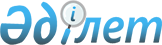 Об утверждении натуральных норм питания, снабжения продовольствием, кормами, оборудованием, столово-кухонной посудой и техникой продовольственной службы воинских частей гражданской обороны Министерства по чрезвычайным ситуациям Республики КазахстанПриказ Министра по чрезвычайным ситуациям Республики Казахстан от 23 июня 2022 года № 237
      В соответствии с пунктом 2 статьи 69 Бюджетного кодекса Республики Казахстан, ПРИКАЗЫВАЮ:
      1. Утвердить прилагаемые натуральные нормы питания, снабжения продовольствием, кормами, оборудованием, столово-кухонной посудой и техникой продовольственной службы воинских частей гражданской обороны Министерства по чрезвычайным ситуациям Республики Казахстан.
      2. Комитету по гражданской обороне и воинским частям Министерства по чрезвычайным ситуациям Республики Казахстан в установленном законодательством Республики Казахстан порядке обеспечить:
      1) размещение настоящего приказа на интернет-ресурсе Министерства по чрезвычайным ситуациям Республики Казахстан;
      2) направление настоящего приказа на казахском и русском языках в Республиканское государственное предприятие на праве хозяйственного ведения "Институт законодательства и правовой информации Республики Казахстан" для официального опубликования и включения в Эталонный контрольный банк нормативных правовых актов Республики Казахстан.
      3. Контроль за исполнением настоящего приказа возложить на курирующего вице-министра по чрезвычайным ситуациям Республики Казахстан.
      4. Настоящий приказ вводится в действие по истечении десяти календарных дней после дня его первого официального опубликования.
      "СОГЛАСОВАН"Министерство финансовРеспублики Казахстан Натуральные нормы питания, снабжения продовольствием, кормами, оборудованием, столово-кухонной посудой и техникой продовольственной службы воинских частей гражданской обороны Министерства по чрезвычайным ситуациям Республики Казахстан Глава 1. Общевойсковой паек
      Примечание:
      *при невозможности их выдачи заменять согласно норм. 
      По данной норме за счет государства снабжать:
      1) военнослужащих срочной службы, за исключением получающих продовольствие по другим нормам;
      2) военнослужащих, в независимости от их ведомственной принадлежности;
      3) военнообязанных призванных на воинские сборы, студентов военных кафедр, проходящих военную подготовку, курсантов военных учебных заведений (военных факультетов), в период прохождения сборов (стажировки), военнослужащих проходящих военную подготовку (переподготовку), обучение в учебных заведениях и учебных частях, а также военнослужащих, прибывших в эти части, подразделения в командировку;
      4) музыкальных воспитанников штатных военных оркестров, в которых военнослужащие срочной службы обеспечиваются продовольствием по данной норме;
      5) военнослужащих срочной службы, а также призывников, направляемых на воинские сборы для поступления в военные учебные заведения, со дня прибытия до дня зачисления в военные учебные заведения или отказа в приеме;
      6) военнослужащих при выполнении служебно-боевых задач;
      7) военнослужащих во время несения боевого дежурства;
      8) военнослужащих во время участия в полевых выходах;
      9) военнослужащих при несении службы в суточном наряде;
      10) военнослужащих при несении службы в карауле;
      11) военнослужащих при сопровождении воинских и специальных грузов (воинских эшелонов) при их перевозке и в пути следования к месту приемки этих грузов или возвращении после сдачи. Параграф 1. Дополнительный паек к основным нормам "Обеспечения питьевой водой"
      Примечание:
      по данной норме за счет государства снабжать военнослужащих в полевых условиях, на учениях, маневрах, полигонах, подразделениях, расположенных отдельно от своей воинской части, в районах стихийных бедствий и катастроф, в условиях чрезвычайного положения, при вооруженных конфликтах, в миротворческих операциях. Параграф 2. Дополнительный паек к основным нормам "Праздничный паек"
      Примечание:
      по данной норме за счет государства снабжать:
      1) военнослужащих срочной службы и курсантов учебных заведений (военных факультетов) в праздничные дни и в дни празднования образования соответствующих органов, учреждений и частей, определенные в соответствии с законодательством Республики Казахстан, и в дни принятия военной присяги;
      2) военнообязанных, призванных на воинские сборы и ранее не принимавших военную присягу, в дни принятия военной присяги. Параграф 3. Дополнительный паек к основным нормам "При несении службы в карауле"
      Примечание:
      по данной норме за счет государства снабжать военнослужащих при несении службы (вахты) в составе внутенних караулов, по охране военных и государственных объектов, а также лиц, заступающих в наряды по охране государственной границы, если время несения службы в карауле (наряде) включает не менее двух часов ночного времени в период с 22-00 до 06-00 часов. Параграф 4. Дополнительный паек к основным нормам "Лечебно-профилактический паек"
      Примечание:
      по данной норме за счет государства снабжать военнослужащих, рабочих и служащих кочегаров (операторов), газоэлектросварщиков, медицинский (ветеринарный) персонал, связанный с ядохимикатами, и других специалистов (рентгенологи), специалистов, постоянно связанных с горючесмазочными материалами (начальник склада горюче-смазочных материалов, заправщик) и водоканализацией (сантехник), специалистов службы вооружения, связанных с хранением, сбережением и техническим обслуживанием изделий содержащих вещества с ионизирующим излучением (начальник службы вооружения, начальник склада, начальник хранилища, техник, крановщик, такелажник). Параграф 5. Дополнительный паек к основным нормам "При проведении аварийно-спасательных работ" Параграф 6. Дополнительный паек к основным нормам "Паек для доноров"
      Примечание:
      по данной норме в виде питания за счет государства выдавать военнослужащим в день сдачи крови независимо от снабжения их продовольственным пайком (питанием) по основным нормам. Глава 2. Паек высокогорный на высоте 1500 метров и выше
      Примечание:
      *при невозможности их выдачи заменять согласно норм. 
      По данной норме за счет государства снабжать при прохождении службы (осуществлении работ) на высоте 1500 метров над уровнем моря и выше:
      1) военнослужащих срочной службы, курсантов, проходящих стажировку (практику) на комендатурах, постах, контрольно-пропускных пунктах, в подразделениях, дислоцирующихся на высоте 1500 метров и выше, а также военнослужащих, прибывших в эти части, подразделения в командировку;
      2) военнослужащих во время несения боевого дежурства;
      3) военнослужащих во время участия в полевых выходах;
      4) военнослужащих при несении службы в суточном наряде;
      5) военнослужащих при несении службы в карауле;
      6) в местностях на высоте 3000 метров и выше над уровнем моря дополнительно к данной норме за счет государства выдавать на одного человека в сутки молоко коровье – 100 грамм или другие молочные продукты, в переводе на это же количество молока, сыр сычужный твердый – 30 грамм, кофе натуральный – 1 грамм, джем плодово-ягодный – 25 грамм. Глава 3. Лечебный паек для ожоговых больных Глава 4. Лечебный паек для больных с заболеваниями почек Глава 5. Лечебный паек для больных туберкулезом и пневмокониозом Глава 6. Индивидуальный рацион питания общевойсковой
      Примечание:
      1. По данной норме за счет государства снабжать, когда не представляется возможным готовить горячую пищу из продуктов основных пайков:
      1) военнослужащих в пути следования, в полевых условиях, на учениях, маневрах, полигонах, подразделениях, расположенных отдельно от своей воинской части, в районах стихийных бедствий и катастроф, в условиях чрезвычайного положения, при вооруженных конфликтах, в миротворческих операциях; 
      2) военнослужащих, назначенных в состав караулов (команд), для охраны, обороны и сопровождения воинских и специальных грузов (воинских эшелонов) при их перевозке и в пути следования к месту приемки этих грузов в возвращении после их сдачи;
      3) военнослужащих срочной службы и курсантов военных учебных заведении (военный факультет) в пути следования их в отпуска, командировки, к новому месту службы, уволенных в запас до места жительства;
      4) граждан, призванных на срочную действительную военную службу, военнообязанных и проходящих военную подготовку студентов, призванных на сборы (стажировку), со дня издания приказа соответствующего начальника об убытии из местного органа военного управления к месту прохождения воинской службы, сборов (стажировки);
      5) военнослужащих срочной службы, а также призывников, направляемых на воинские сборы для поступления в военные учебные заведения, со дня отправки до дня зачисления и в случае отказа в приеме, в период, необходимый для проезда от военного учебного заведения до постоянного места жительства.
      2. Непрерывное питание по данному рациону не должно превышать семи суток.
      3. Дополнительно для команд в случаях отрыва от мест постоянной дислокации на срок свыше трех суток, при ведении боевых действии и приравненных к ним (проведение пограничных операций, поисков, привлечение сил на усиление охраны государственной границы на угрожаемом направлении, несение боевого дежурства) комплектуется из расчета на одного военнослужащего:
      разогревателем портативным – 1 комплект,
      вскрывателем консервов и упаковки – 1 штука,
      спичками водоветроустойчивыми – 6 штук,
      салфетками бумажными – 3 штуки,
      средствами для обеззараживания воды – 6 штук,
      ложками пластмассовыми - 3штуки. Глава 7. Для кормления служебных собак
      Примечание:
      1. Для племенных собак в питомниках дополнительно к данной норме выдавать 50 грамм мяса первой категории или 125 грамм мясных субпродуктов второй категории на одну собаку в сутки.
      2. Для больных и ослабленных собак по заключениям специалистов ветеринарной службы разрешается выдавать вместо 200 г крупы овсяной такое же количество риса.
      3. По заключениям специалистов ветеринарной службы разрешается дополнительно к данной норме выдавать на одну собаку в сутки:
      1) для больных и ослабленных собак – 500 грамм коровьего молока;
      2) для племенных собак 50 грамм мяса первой категории или 150 грамм мясных субпродуктов второй категории;
      3) для щенных сук – 100 грамм мяса первой категории или 250 грамм мясных субпродуктов второй категории;
      4) для кормящих сук (до отъема щенков) в питомниках – 100 грамм мяса первой категории или 250 грамм мясных субпродуктов второй категории, а также 500 грамм коровьего молока, 10 грамм минеральных пищевых добавок;
      5) для собак, охраняющих вредные для их здоровья объекты – 500 грамм коровьего молока;
      6) для взрослого поголовья собак в зимний период:
      крупа пшено - 100 грамм, мясо первой категории или конина – 100 грамм, или мясные субпродукты второй категории – 200 грамм.
      4. В условиях транспортировки при нахождении в пути более двенадцати часов и в случаях, когда предоставление собакам горячей пищи по данной норме невозможно, следует выдавать сухие корма из расчета:
      5. Щенкам до шести месячного возраста с еженедельным увеличением выдавать:
      1) крупу овсяную (геркулес), пшено – с трехнедельного возраста, начиная с 40 грамм, с еженедельным увеличением на 20 грамм;
      2) мясо первой категории или конину – с месячного возраста, начиная с 20 грамм, с еженедельным увеличением на 15 грамм;
      3) молоко – с двухнедельного возраста, начиная со 150 миллилитров, с еженедельным увеличением на 25 миллилитров;
      4) творог – с месячного возраста, начиная с 20 грамм, с еженедельным увеличением на 15 грамм.
      6. На подстилку выдавать для взрослой собаки 800 грамм и для щенков 400 грамм соломы в сутки.
      7. В зимнее время (в период отопительного сезона, установленного для конкретного региона) норма довольствия, в том числе сухой корм для взрослых служебных и племенных собак, щенков, содержащихся в вольерах открытого типа, увеличивается на 20 %. Глава 8. Норма выхода печеного формового хлеба для хлебопекарен гарнизонов и подразделений, исчисление при базисной влажности муки 14,5 %
      Примечание:
      1. При выпечке хлеба из муки влажностью ниже или выше 14,5 % нормы выхода хлеба соответственно повышаются или понижаются на каждый процент влажности муки:
      1) для хлеба из ржаной обойной, ржано-пшеничной обойной муки, пшеничной обойной муки и из смеси ржаной обдирной и пшеничной муки 1 сорта – на 1,5 %; 
      2) для хлеба из пшеничной муки 2 сорта – 1,4 %; 
      3) для хлеба из пшеничной муки 1 сорта – 1,3 %. 
      2. При влажности муки ниже 12 % нормы выхода хлеба аналогичны как для хлеба из муки с влажностью 12 %. Глава 9. Норма расхода сырья для хлебопекарен воинских частей и подразделений из расчета на 100 кг муки Глава 10. Нормы замены продуктов при выдаче продовольственных пайков Параграф 1. Основные нормы замены Параграф 2. Нормы замены по лечебному пайку (разрешается только прямая замена) Параграф 2.1. По лечебному пайку Параграф 2.2. По индивидуальным рационам питания Параграф 3. Блюда быстрозамороженные и сублимационной сушки
      При замене на быстрозамороженные блюда удерживается (за каждую порцию):
      *салаты овощные – 5 грамм подсолнечного масла;
      ** творог с фруктовым пюре и пудинг творожный - 50 грамм творога.
      *** не удерживается за тефтели крупа. Параграф 4. Консервированные обеденные блюда и мясорастительные консервы Параграф 5. Нормы замены основных видов фуража
      Примечание:
      при поступлении на обеспечение новых видов продуктов питания, нормы замены этими продуктами устанавливаются в каждом конкретном случае начальником продовольственной службы довольствующего органа. Глава 11. Нормы снабжения столово-кухонной посудой, оборудованием и инвентарем столовых воинских частей гражданской обороны Параграф 1. Посуда и приборы столовые
      Примечание:
      * в том числе одна тарелка глубокая (миска) для подачи мяса с соусом на стол (для 10-местных столов – 2 тарелки) и одна тарелка глубокая вместо полоскательницы;
      ** в том числе для каждого питающегося одна тарелка мелкая для второго блюда и одна тарелка для холодных закусок, а также на стол одна тарелка мелкая для подачи хлеба (для 10-местных столов – 2 тарелки) - при отсутствии хлебницы; одна тарелка для подачи холодных закусок (для 10-местных столов – 2 тарелки) и одна тарелка для подачи масла коровьего;
      *** не выдается при наличии компакт-подноса;
      **** в том числе одна ложка столовая (для 10-местных столов – 2 ложки) для раздачи холодных закусок и мяса с соусом.  Параграф 2. Кухонная посуда и инвентарь
      Примечание:
      *Выдается в столовых, оборудованных линиями самообслуживания, при отсутствии мармитов электрических передвижных.
      *Дополнительно выдается в столовых, оборудованных линиями самообслуживания, при отсутствии мармитов электрических передвижных, при количестве питающихся от 151 – до 300, от 301 – до 500 и от 501 до 750 человек - котел наплитный (от 20 – до 40 литров) в количестве 2-х штук.
      *Дополнительно выдается в столовых, оборудованных линиями самообслуживания, при отсутствии мармитов электрических передвижных, при количестве питающихся:
      от 151 – до 300, от 301 – до 500 человек - котел наплитный (от 50 – до 60 литров) в количестве 2-х штук;
      от 501 – до 750 человек – 5 штук - котел наплитный (от 50 – до 60 литров) в количестве 5 штук;
      от 751 – до 1000 человек - котел наплитный (от 50 – до 60 литров) в количестве 10 штук
      ** заготавливаются непосредственно воинскими частями;
      *** выдается в столовых, оборудованных линиями самообслуживания. Параграф 3. Оборудование
      Примечание:
      *взамен разрешается закупать электрический чайник;
      **выдается в столовых, оборудованных линиями самообслуживания, взамен столов передвижных для выдачи первых и вторых блюд;
      ***выдается только при организации питания в полевых условиях.
      1. По данной норме обеспечиваются курсанты военных учебных заведений, военнослужащие срочной службы воинских частей, учреждений, учебных центров и полигонов, а также личный состав военнослужащих контрактной службы, находящийся на учебе.
      2. Потребность в посуде определяется в соответствии с фактическим наличием 4, 6 и 10-местных столов, линий самообслуживания, установленных в столовых, с учетом фактического количества питающихся, а также на подвижные станции связи в зависимости от численности экипажей, но применительно к 4 или 6- местным столам соответственно.
      3. В столовых с количеством питающихся более 300 человек для приготовления кипятка для чая взамен кипятильников электрических разрешается использовать специально выделенные для этой цели котлы пищеварочные.
      4. При невозможности обеспечения хлебом воинским частям выдаются мини-хлебопекарни, хлебопекарни производительностью 350 – 700 кг в смену.
      5. При проведении реконструкции, капитального ремонта помещений и в других случаях, когда организация питания личного состава подразделений и воинских частей в штатных столовых невозможна или нецелесообразна, на каждое подразделение выдается по комплекту мобильного пункта питания или кухни КП-130 (125).
      6. Разрешается содержать запасы по данной норме столово-кухонной посуды в воинских частях - 5% от потребности. Глава 12. Норма обеспечения столово-кухонной посудой, оборудованием и инвентарем офицерских столовых Параграф 1. Посуда и приборы столовые Параграф 2. Кухонная посуда и инвентарь
      Примечание:
      *изготавливаются силами воинской части;
      **выдается при наличии линий самообслуживания;
      ***не выдается при наличии компакт-подноса. Параграф 3. Оборудование
      Примечание:
      *могут изготовляться силами воинских частей. Глава 13. Норма обеспечения столово-кухонной посудой, оборудованием и инвентарем военных и войсковых лазаретов Параграф 1. Посуда и приборы столовые Параграф 2. Кухонная посуда и инвентарь
      Примечание:
      *могут изготавливаться силами воинской части. Параграф 3. Оборудование
      Примечание:
      *могут изготавливаться силами воинской части.
      1. Дополнительно выдается на лазарет медицинского пункта воинской части и организации, штук:
      электрокипятильник - 1;
      таз - 2.
      2. Кухонная посуда, инвентарь и оборудование по разделам 2 и 3 планируется и выдается лазаретам, самостоятельно готовящим пищу. Холодильник бытовой электрический выдается на каждый лазарет независимо от наличия возможностей приготовления пищи. Глава 14. Норма обеспечения столово-кухонной посудой, оборудованием и инвентарем караулов Параграф 1. Посуда и приборы столовые
      Примечание:
      *в том числе, одна тарелка для второго блюда, одна тарелка для холодных закусок в обед, а также на стол: одна тарелка для хлеба и одна тарелка для масла коровьего. Параграф 2. Кухонная посуда и инвентарь
      Примечание:
      *могут изготавливаться силами воинской части. Параграф 3. Оборудование Глава 15. Норма снабжения оборудованием и инвентарем в хлебопекарнях воинских частей
      Примечание:
      *могут изготавливаться силами воинской части.
      Для хлебопекарен, выпекающих свыше 300 кг хлеба в сутки, отпускать машину для просеивания муки. Глава 16. Норма снабжения посудой и инвентарем в казарменных, служебных производственных помещениях воинских частей Глава 17. Норма снабжения оборудованием, посудой и инвентарем для служебных собак воинских частей
      Примечание:
      *могут изготавливаться силами воинской части.
      1. Рукомойник одно сосковый и таз оцинкованный к нему выдаются только при отсутствии водопровода в питомниках и подразделениях.
      2. В питомниках (кинологических городках) служебных собак в зависимости от наличия источников энергии разрешается использовать соответствующие виды пищевых котлов (электрические, газовые или паровые).
      3. В ветеринарные пункты воинских частей выдаются:
      плита электрическая – 1штука,
      котел электрический - 1штука. Глава 18. Норма снабжения оборудованием и инвентарем продовольственных складов и раздаточных кладовых воинских частей гражданской обороны
      Примечание:
      *могут изготавливаться силами воинской части. Глава 19. Норма обеспечения оборудованием и столовой посудой комнат дежурных по воинским частям
      Примечание:
      *выдается на комнату дежурного по воинской части;
      **выдается на каждого человека, входящего в состав дежурной службы. Глава 20. Норма обеспечения столовых воинских частей моющими средствами для мытья столово-кухонной посуды, оборудования и инвентаря Глава 21. Норма обеспечения инвентарным имуществом продовольственной службы
      Примечание: *для хранения в вещевом мешке и использования в случаях необходимости. 
      1. Выдается офицерам и военнослужащим, проходящим воинскую службу по контракту и призыву, курсантам военных факультетов.
      2. Военнослужащим подразделений специального назначения выдается котелок комбинированный 1 штука на 4 года.
      Сроки эксплуатации имущества и оборудования продовольственной службы на мирное время Глава 22. Норма снабжения техникой продовольственной службы, подлежащей включению в штаты и табели воинских частей гражданской обороны Министерства по чрезвычайным ситуациям Республики Казахстан на мирное время
      Примечание: 
      1. Средства приготовления, хранения и переноса пищи, перечисленные в пункте с 1 включаются в штаты и табели, в пунктах с 2 по 5 включаются в табели.
      2. Средства полевого хлебопечения, перечисленные в пунктах с 6 по 7 включаются в штаты и табели.
      3. Средство доставки и хранения воды, перечисленное в пункте 8 включается в табели. Глава 23. Средства механизации внутри складских работ, подлежащих включению в штаты и табеля продовольственных складов на мирное время Глава 24. Норма снабжения инвентаря и инструмента, подлежащего включению в табели продовольственных складов на мирное время
					© 2012. РГП на ПХВ «Институт законодательства и правовой информации Республики Казахстан» Министерства юстиции Республики Казахстан
				
      Министр 

Ю. Ильин
Утверждены приказом
Министра по чрезвычайным
ситуациям Республики Казахстан
от 23 июня 2022 года № 237
№
п/п
Наименования продуктов
грамм/день
на 1 человека
1.
Хлеб пшеничный из муки 2 сорта
350
2.
Хлеб пшеничный из обогащенной муки 1 сорта
400
3.
Мука пшеничная 1 сорта (обогащенная)
10
4.
Крупа гречневая 1 сорта
30
5.
Крупа овсяная высшего сорта
10
6.
Крупа перловая 1 сорта
10
7.
Крупа пшенная высшего сорта
10
8.
Крупа ячневая 1 сорта
10
9.
Крупа рисовая высшего сорта
30
10.
Бобы (горох, фасоль) 1 сорта
10
11.
Макаронные изделия (вермишель, рожки, лапша) высшего сорта
35
12.
Мясо говядины 1 категории
200
13.
Мясо куриное 1 категории
30
14.
Колбаса полукопченая высшего сорта
20
15.
Рыба потрошеная без головы (сазан, сом, карп, судак)
120
16.
Яйцо куриное (штук) 
1
17.
Молоко коровье, жирность не менее 2,5 % (миллилитров)
90
18.
Кефир*, жирность не менее 2,5 % (миллилитров)
60
19.
Сметана*, жирность не менее 15 %
30
20.
Творог*, жирность не менее 9 %
30
21.
Сыр сычужный твердый
35
22.
Масло коровье, доля животного жира не менее 72,5 %
40
23.
Масло подсолнечное
40
24.
Сахар-песок
70
25.
Мед пчелиный (пакетированный по 10 г)
20
26.
Чай черный высшего сорта
2
27.
Соль пищевая йодированная
20
28.
Дрожжи хлебопекарные прессованные*
0,3
29.
Лавровый лист
0,2
30.
Перец молотый
0,3
31.
Горчичный порошок
0,3
32.
Уксусная кислота пищевая 70 % 
0,1
33.
Картофель свежий
420
34.
Капуста белокочанная свежая 
130
35.
Свекла свежая
40
36.
Морковь свежая 
95
37.
Лук репчатый свежий
65
38.
Чеснок свежий
5
39.
Огурцы свежие*
50
40.
Помидоры свежие*
50
41.
Томатная паста
6
42.
Перец сладкий свежий 
20
43.
Зелень* (лук зеленый, укроп, петрушка) свежая
20
44.
Сок овощной (миллилитров)
90
45.
Фрукты свежие (яблоки, бананы, апельсины)
200
46.
Фрукты сушеные (изюм, курага, чернослив)
20
47.
Сок плодово-ягодный (миллилитров)
90
48.
Поливитаминный препарат, драже (декабрь-май)
1
№
п/п
Наименования продуктов
миллилитров/день
на 1 человека
49.
Вода питьевая бутилированная
1500
№
п/п
Наименования продуктов
грамм/день
на 1 человека
50.
Мука пшеничная 1 сорта (обогащенная)
60
51.
Печенье
30
52.
Конфеты
20
53.
Дрожжи хлебопекарные прессованные
0,2
54.
Масло подсолнечное
5
55.
Фрукты свежие (яблоки, бананы, апельсины)
200
№
п/п
Наименования продуктов
грамм/день
на 1 человека
56.
Хлеб пшеничный из обогащенной муки 1 сорта
100
57.
Масло коровье, доля животного жира не менее 72,5 %
15
58.
Сыр сычужный твердый
10
59.
Колбаса полукопченая высшего сорта
30
60.
Чай черный высшего сорта 
0,5
61.
Сахар-песок
20
№
п/п
Наименования продуктов
миллилитров/день
на 1 человека
62.
Молоко коровье, жирность не менее 2,5 %
500
№
п/п
Наименования продуктов
грамм/день
на 1 человека
63.
Печенье*
100
64.
Консервы мясные в ассортименте
150
65.
Консервы мясорастительные в ассортименте
150
66.
Консервы вторых обеденных блюд
200
67.
Консервы рыбные (шпроты в масле)
60
68.
Колбаса полукопченая высшего сорта
60
69.
Молоко цельное сгущенное с сахаром
60
70.
Сахар-песок
100
71.
Шоколад
80
72.
Глюкоза с витаминами
50
73.
Лимонная кислота
3
74.
Фрукты сушеные (изюм, курага, чернослив)
30
75.
Орехи
40
76.
Кофе натуральный
6
77.
Какао порошок
14
№
п/п
Наименования продуктов
грамм/день
на 1 человека
78.
Чай черный высшего сорта 
0,3
79.
Шоколад
100
80.
Сок плодово-ягодный (миллилитров)
200
81.
Фрукты сушеные (изюм, курага)
40
82.
Биологический активная добавка "Гематоген"
40
№ п/п
Наименования продуктов
грамм/день
на 1 человека
83.
Хлеб пшеничный из муки 2 сорта
350
84.
Хлеб пшеничный из обогащенной муки 1 сорта
400
85.
Мука пшеничная 1 сорта (обогащенная)
100
86.
Крупа гречневая 1 сорта
30
87.
Крупа овсяная высшего сорта
10
88.
Крупа перловая 1 сорта
10
89.
Крупа пшенная высшего сорта
10
90.
Крупа ячневая 1 сорта
10
91.
Крупа рисовая высшего сорта
30
92.
Бобы (горох, фасоль) 1 сорта
10
93.
Макаронные изделия (вермишель, рожки, лапша) высшего сорта
35
94.
Мясо говядины 1 категории
270
95.
Мясо куриное 1 категории
30
96.
Колбаса полукопченая высшего сорта
50
97.
Рыба потрошеная без головы (сазан, сом, карп, судак)
140
98.
Яйцо куриное (штук) 
1
99.
Молоко коровье, жирность не менее 2,5 % (миллилитров)
180
100.
Кефир*, жирность не менее 2,5 % (миллилитров)
60
101.
Сметана*, жирность не менее 15 %
25
102.
Творог*, жирность не менее 9 %
30
103.
Сыр сычужный твердый
35
104.
Масло коровье, доля животного жира не менее 72,5 %
40
105.
Масло подсолнечное
40
106.
Сахар-песок
60
107.
Мед пчелиный (пакетированный по 10 г)
20
108.
Чай черный высшего сорта 
2
109.
Кофе натуральный растворимый
1
110.
Соль пищевая йодированная
20
111.
Дрожжи хлебопекарные прессованные*
0,3
112.
Лавровый лист
0,2
113.
Перец молотый
0,3
114.
Горчичный порошок
0,3
115.
Уксусная кислота пищевая 70 %
0,1
116.
Картофель свежий
420
117.
Капуста белокочанная свежая 
130
118.
Свекла свежая
40
119.
Морковь свежая
95
120.
Лук репчатый свежий
65
121.
Чеснок свежий
5
122.
Огурцы свежие* 
50
123.
Помидоры свежие*
50
124.
Томатная паста
6
125.
Перец сладкий свежий
20
126.
Зелень* (лук зеленый, укроп, петрушка) свежая
20
127.
Сок овощной (миллилитров)
90
128.
Фрукты свежие (яблоки, бананы, апельсины)
200
129.
Фрукты сушеные (изюм, курага, чернослив)
20
130.
Сок плодово-ягодный (миллилитров)
90
131.
Поливитаминный препарат, драже (декабрь-май)
1
№ п/п
Наименования продуктов
грамм/день
на 1 человека
132.
Хлеб пшеничный из муки 2 сорта
100
133.
Хлеб пшеничный из обогащенной муки 1 сорта
450
134.
Мука пшеничная 1 сорта (обогащенная)
100
135.
Крупа гречневая 1 сорта
25
136.
Крупа овсяная высшего сорта
10
137.
Крупа манная 1 сорта
10
138.
Крупа пшенная высшего сорта
10
139.
Крупа рисовая высшего сорта
30
140.
Бобы (горох, фасоль) 1 сорта
5
141.
Макаронные изделия (вермишель, рожки, лапша) высшего сорта
35
142.
Мясо говядины 1 категории
300
143.
Мясо куриное 1 категории
60
144.
Колбаса полукопченая высшего сорта
30
145.
Рыба потрошеная без головы (сазан, сом, карп, судак)
150
146.
Яйцо куриное (штук) 
1
147.
Молоко коровье, жирность не менее 2,5 % (миллилитров)
310
148.
Кефир, жирность не менее 2,5 % (миллилитров)
90
149.
Сметана, жирность не менее 15 %
45
150.
Творог, жирность не менее 9 %
50
151.
Сыр сычужный твердый
40
152.
Масло коровье, доля животного жира не менее 72,5 %
45
153.
Масло подсолнечное
40
154.
Сахар-песок
70
155.
Мед пчелиный (пакетированный по 10 г)
20
156.
Чай черный высшего сорта 
2
157.
Соль пищевая йодированная
20
158.
Дрожжи хлебопекарные прессованные
0,3
159.
Лавровый лист
0,2
160.
Перец молотый
0,3
161.
Горчичный порошок
0,3
162.
Уксусная кислота пищевая 70 %
0,1
163.
Картофель свежий
450
164.
Капуста белокочанная свежая 
100
165.
Свекла свежая
40
166.
Морковь свежая
90
167.
Лук репчатый свежий
70
168.
Чеснок свежий
5
169.
Огурцы свежие 
50
170.
Помидоры свежие 
50
171.
Томатная паста
6
172.
Перец сладкий свежий
20
173.
Зелень (лук зеленый, укроп, петрушка) свежая
20
174.
Сок овощной (миллилитров)
90
175.
Фрукты свежие (яблоки, бананы, апельсины)
200
176.
Фрукты сушеные (изюм, курага, чернослив)
20
177.
Варенье (джем)
10
178.
Сок плодово-ягодный (миллилитров)
90
179.
Поливитаминный препарат, драже (декабрь-май)
1
№ п/п
Наименования продуктов
грамм/день
на 1 человека
180.
Хлеб пшеничный из обогащенной муки 1 сорта
300
181.
Крупа гречневая 1 сорта
30
182.
Крупа овсяная высшего сорта
10
183.
Крупа перловая 1 сорта
10
184.
Крупа пшенная высшего сорта
10
185.
Крупа манная 1 сорта
10
186.
Крупа рисовая высшего сорта
30
187.
Бобы (горох, фасоль) 1 сорта
10
188.
Макаронные изделия (вермишель, рожки, лапша) высшего сорта
40
189.
Мясо говядины 1 категории
100
190.
Мясо куриное 1 категории
30
191.
Рыба потрошеная без головы (сазан, сом, карп, судак)
120
192.
Яйцо куриное (штук) 
1
193.
Молоко коровье, жирность не менее 2,5 % (миллилитров)
90
194.
Кефир, жирность не менее 2,5 % (миллилитров)
360
195.
Сметана, жирность не менее 15 %
40
196.
Творог, жирность не менее 9 %
60
197.
Сыр сычужный твердый
30
198.
Масло коровье, доля животного жира не менее 72,5 %
50
199.
Масло подсолнечное
30
200.
Сахар-песок
90
201.
Мед пчелиный (пакетированный по 10 г)
20
202.
Чай черный высшего сорта 
1,5
203.
Картофель свежий
510
204.
Капуста белокочанная свежая 
110
205.
Свекла свежая
40
206.
Морковь свежая
60
207.
Лук репчатый свежий
50
208.
Огурцы свежие 
50
209.
Помидоры свежие 
50
210.
Томатная паста 
6
211.
Перец сладкий свежий
20
212.
Зелень (лук зеленый, укроп, петрушка) свежая
20
213.
Сок овощной (миллилитров)
50
214.
Фрукты свежие (яблоки, бананы, апельсины)
400
215.
Фрукты сушеные (изюм, курага, чернослив)
50
216.
Сок плодово-ягодный (миллилитров)
50
217.
Компоты консервированные 
50
№ п/п
Наименования продуктов
грамм/день
на 1 человека
218.
Хлеб пшеничный из муки 2 сорта
150
219.
Хлеб пшеничный из обогащенной муки 1 сорта
400
220.
Мука пшеничная 1 сорта (обогащенная)
50
221.
Крупа гречневая 1 сорта
20
222.
Крупа овсяная высшего сорта
10
223.
Крупа манная 1 сорта
10
224.
Крупа пшенная высшего сорта
10
225.
Крупа рисовая высшего сорта
30
226.
Бобы (горох, фасоль) 1 сорта
10
227.
Макаронные изделия (вермишель, рожки, лапша) высшего сорта
30
228.
Мясо говядины 1 категории
200
229.
Мясо куриное 1 категории
50
230.
Субпродукты 1 категории, печень 
4
231.
Рыба потрошеная без головы (сазан, сом, карп, судак)
150
232.
Сельдь 
10
233.
Икра зернистая лососевая
5
234.
Яйцо куриное (штук) 
1
235.
Молоко коровье, жирность не менее 2,5 % (миллилитров)
360
236.
Кефир, жирность не менее 2,5 % (миллилитров)
180
237.
Сметана, жирность не менее 15 %
30
238.
Творог, жирность не менее 9 %
70
239.
Сыр сычужный твердый
45
240.
Масло коровье, доля животного жира не менее 72,5 %
50
241.
Масло подсолнечное
20
242.
Сахар-песок
90
243.
Мед пчелиный (пакетированный по 10 г)
20
244.
Чай черный высшего сорта 
2,5
245.
Соль пищевая йодированная
20
246.
Дрожжи хлебопекарные прессованные
0,3
247.
Лавровый лист
0,2
248.
Перец молотый
0,3
249.
Горчичный порошок
0,3
250.
Уксусная кислота пищевая 70 %
0,05
251.
Картофель свежий
410
252.
Капуста белокочанная свежая 
150
253.
Свекла свежая
40
254.
Морковь свежая
100
255.
Лук репчатый свежий
65
256.
Чеснок свежий
5
257.
Огурцы свежие 
50
258.
Помидоры свежие 
50
259.
Томатная паста
6
260.
Перец сладкий свежий
20
261.
Зелень (лук зеленый, укроп, петрушка) свежая
20
262.
Сок овощной (миллилитров)
90
263.
Фрукты свежие (яблоки, бананы, апельсины)
200
264.
Фрукты сушеные (изюм, курага, чернослив)
20
265.
Сироп черной смородины
30
266.
Сок плодово-ягодный (миллилитров)
90
267.
Поливитаминный препарат, драже (декабрь-май)
1
№ п/п
Наименования продуктов
грамм/день
на 1 человека
268.
Галеты из муки пшеничной обойной или муки пшеничной 2 сорта (по 50 грамм)
300
269.
Консервы мясорастительные в ассортименте (по 250 грамм)
500
270.
Консервы мясные разные 
250
271.
Паштет печеночный 
100
272.
Консервы овощные закусочные 
100
273.
Повидло или джем плодово-ягодный (по 20 грамм)
40
274.
Чай черный высшего сорта (пакетированный 1,5 грамм)
4,5
275.
Сахар (пакетированный по 10 грамм)
80
№ п/п
Наименование продуктов
Взрослые собаки
Щенки
до 1
месячного возраста
Щенки
от 1 до 2-х
месячного возраста
Щенки
от 2 до 3-х
месячного возраста
Щенки
от 3 до 4-х
месячного возраста
Щенки
от 4 до 5-ти
месячного возраста
Щенки
от 5 до 6-ти
месячного возраста
276.
Крупа овсяная, пшено (грамм)
600
40
90
140
200
250
300
277.
Мясо 1 категории или конина (грамм)
400
20
50
85
120
160
200
278.
или мясные субпродукты
2 категории (грамм)
1000
40
120
200
280
380
500
279.
Молоко коровье (грамм)
-
150
230
310
390
460
500
280.
Творог жирный (грамм)
-
20
35
45
65
80
100
281.
Яйцо куриное сырое (штук)
-
1 штука в неделю
1 штука в неделю
2 штуки в неделю
2 штуки в неделю
3 штуки в неделю
4 штуки в неделю
282.
Жиры животные (грамм)
13
2
3
5
7
9
10
283.
Картофель свежий (грамм)
150
20
30
50
70
85
100
284.
Овощи свежие (грамм):
-
-
-
-
-
-
-
284.
капуста
20
10
25
40
40
50
50
284.
свекла столовая
15
10
25
40
40
50
50
284.
морковь
15
10
20
30
40
45
50
285.
Соль поваренная (грамм)
15
3
5
7
8
9
10
286.
Комплексные поливитаминные и минеральные пищевые добавки (грамм)
15
5
6
7
8
9
10
Категория
собак
Количество корма в зависимости от веса собаки и возраста щенка на одну голову (грамм/сутки)
Количество корма в зависимости от веса собаки и возраста щенка на одну голову (грамм/сутки)
Количество корма в зависимости от веса собаки и возраста щенка на одну голову (грамм/сутки)
Количество корма в зависимости от веса собаки и возраста щенка на одну голову (грамм/сутки)
Количество корма в зависимости от веса собаки и возраста щенка на одну голову (грамм/сутки)
Количество корма в зависимости от веса собаки и возраста щенка на одну голову (грамм/сутки)
Количество корма в зависимости от веса собаки и возраста щенка на одну голову (грамм/сутки)
Категория
собак
собаки
весом до 20 кг
собаки
весом до 30 кг
собаки
весом до 40 кг
собаки
весом свыше 40 кг
щенки от
1 до 2-х
месяцев
щенки
от 2-х до 4-х
месяцев
щенки
от 4-х до 6
месяцев
Взрослые служебные собаки
450
575
730
850
Племенные собаки
475
615
780
900
Щенные суки
560
700
890
1005
Лактирующие суки (до отъема щенков)
1150
1470
1870
2160
Щенки средних пород (вес взрослой собаки до 40 кг)
320
420
550
Щенки крупных пород (вес взрослой собаки более 40 кг)
690
1040
860
№ п/п
Наименование хлеба
Для хлебопекарен подразделений
(грамм)
Для
гарнизонных хлебопекарен
(грамм)
287.
Хлеб из ржаной обойной муки
153
159
288.
Хлеб из ржано-пшеничной обойной муки
151
156
289.
Хлеб из муки пшеничной обойной 
150
153
290.
Хлеб из смеси ржаной обдирной и пшеничной муки 1 сорта
142
145
291.
Хлеб пшеничный из муки 2 сорта
136
140
292.
Хлеб пшеничный из муки 1 сорта
132
136
№ п/п
Наименование сырья
Сорт муки
Сорт муки
Сорт муки
Сорт муки
Сорт муки
Сорт муки
№ п/п
Наименование сырья
ржаная обойная
ржано-пшеничная обойная
пшеничная обойная
пшеничная 2 сорта
пшеничная 1 сорта
смесь ржаной обдирной и пшеничной 1 сорта
293.
Соль, кг
2,5
2,5
2,3
1,8
1,3
1,4
294.
Дрожжи хлебопекарные прессованные, кг
0,3
0,3
0,4
0,5
1,5
0,5
295.
Масло подсолнечное на смазку форм, кг
0,1
0,1
0,1
0,1
0,1
0,1
296.
Масло подсолнечное на обжигание форм, кг
5
5
5
5
5
5
№ п/п
Наименования продуктов
Количество (грамм)
Количество (грамм)
Количество (грамм)
№ п/п
Наименования продуктов
заменяемого продукта
продукта заменителя
кроме того, заменять по пунктам номера
297.
Хлеб из смеси муки ржаной обдирной и муки пшенной 1 сорта заменять:
100
297.
хлебом из муки ржаной
100
105
297.
хлебом длительного хранения из смеси муки ржаной и муки пшеничной 1 сорта, консервированным спиртом или теплом 
100
100
297.
хлебом пшеничным из муки 2 сорта
100
95
297.
хлебом длительного хранения из муки пшеничной 1 сорта, консервированным спиртом или теплом 
100
90
297.
хлебом из муки пшеничной 1 сорта
100
90
2
297.
хлебцами хрустящими
100
80
297.
мукой пшеничной 1 сорта 
100
67
297.
и дрожжами хлебопекарными прессованными
100
1
297.
сухарями из смеси муки ржаной обойной, муки пшеничной обойной и муки пшеничной 2 сорта
100
60
297.
хлебцами (галетами) армейскими из муки пшеничной обойной или муки пшеничной 2 сорта
100
60
297.
хлебцами (галетами) армейскими из муки пшеничной 1 сорта 
100
59
297.
мукой ржаной 
100
40
297.
и дрожжами хлебопекарными прессованными
100
1
298.
Хлеб пшеничный из обогащенной муки 1 сорта заменять:
100
298.
хлебом пшеничным из муки 1 сорта 
100
100
298.
хлебом длительного хранения из муки пшеничной 1 сорта, консервированным спиртом или теплом 
100
100
298.
батонами из муки пшеничной 1 сорта
95
298.
хлебом из муки пшеничной высшего сорта 
85
298.
мукой пшеничной 1 сорта 
75
298.
и дрожжами хлебопекарными прессованными
1
298.
сухарями из муки пшеничной 1 сорта 
65
298.
изделиями бараночными (сушками)
65
298.
хлебцами (галетами) армейскими из муки пшеничной 1 сорта 
65
298.
галетами простыми из муки пшеничной 1 сорта
65
298.
печеньем
65
298.
вафлями
55
298.
хлебцами (галетами) армейскими из муки пшеничной высшего сорта
55
298.
мукой пшеничной высшего сорта 
65
298.
и дрожжами хлебопекарными прессованными
1
299.
Муку пшеничную 1 сорта заменять:
100
299.
крупой разной, бобовыми и изделиями макаронными высшего сорта
100
100
4
299.
мукой пшеничной высшего сорта
100
87
300.
Крупу разную, бобовые изделия заменять: 
100
300.
крупами, не требующими варки
100
300.
изделиями макаронными высшего сорта
100
3
300.
концентратами крупяными, крупоовощными и овощными 
100
300.
мукой пшеничной 1 сорта
100
300.
изделиями макаронными быстрого приготовления
100
300.
концентратами, не требующими варки, брикетированными (бисквитами)
100
300.
концентратами первых обеденных блюд
100
300.
картофелем и овощами сушеными, пюре картофельным сухим
100
300.
картофелем и овощами сублимационной сушки
100
300.
консервами овощными первых обеденных блюд без мяса 
375
300.
гарнирами из картофеля и овощей 
500
300.
гарнирами из круп и бобовых
300
300.
консервами овощными заправочными
250
300.
картофелем очищенным сульфитированным, картофелем отварным вакуумированным
400
300.
картофелем свежим, картофелем натуральным – полуфабрикатом консервированным (включая заливку)
500
5
300.
овощами свежими, квашеными и солеными 
500
300.
консервами овощными натуральными (за исключением консервов бобовых, кукурузных), маринованными и пастеризованными (включая заливку)
500
300.
консервами овощными закусочными 
375
300.
гарнирами овощными быстрозамороженными для вторых обеденных блюд
500
301.
Картофель, овощи свежие заменять: 
100
4
301.
овощами квашеными и солеными
100
301.
луком зеленым 
200
301.
луком репчатым 
100
301.
луком репчатым консервированным 
50
301.
чесноком свежим или консервированным (включая заливку) 
50
301.
овощами сублимационной сушки 
20
301.
соусами томатными деликатесными острокислыми
10
301.
луком репчатым сушеным или сублимационной сушки
10
302.
Дрожжи хлебопекарные прессованные заменять: 
100
302.
дрожжами сушеными 
100
50
302.
дрожжами хлебопекарными сухими стабилизированными (гранулированными)
100
40
303.
Мясо говядины 1 категории заменять:
100
303.
субпродуктами второй категории 
300
303.
рыбой (в охлажденном, мороженном и соленом виде без головы) 
150
9
303.
мясом птицы 1 категории (курица, индейка) полупотрошеным и непотрошеным 
120
303.
консервами рыбными разными 
120
9
303.
мясными блоками на костях 
100
303.
мясом птицы 1 категории (курица, индейка) потрошеным 
100
303.
верблюжатиной 
100
303.
субпродуктами первой категории (в том числе печенью) 
100
303.
консервами из птицы с костями 
100
303.
мясными блоками без костей 
80
303.
колбасой вареной и сосисками (сардельками) 
80
303.
консервами мясными разными 
75
303.
сыром плавленым 
60
11
303.
мясокопченостями (грудинка, рулеты, колбаса полукопченая) 
60
303.
сыром сычужным твердым 
40
303.
мясом сублимационной сушки и тепловой сушки 
30
303.
яйцами куриными, штук
2
11, 12
304.
Молоко коровье
и сметану
и творог заменять:
100
30
304.
йогуртами молочными с массовой долей жира не менее 2,5%
100
30
125
304.
или сырками творожными глазированными с
массовой долей жира не менее 23% 
30
90
305.
Рыбу (в охлажденном, мороженом и соленом виде) потрошеную без головы заменять: 
100
7
305.
рыбой всех видов и семейств с головой независимо от состояния разделки 
100
130
305.
сельдью соленой или копченой с головой 
100
100
305.
сельдью соленой без головы независимо от состояния разделки 
100
85
305.
консервами рыбными разными
100
80
305.
рыбой копченой и вяленой (в том числе воблой) 
100
75
305.
филе или фаршем рыбным натуральным
100
70
305.
рыбой сушеной 
100
30
306.
Масло коровье заменять:
100
11
306.
маслом консервированным стерилизованным
100
100
306.
концентратом масла сухого
100
70
307.
Молоко коровье заменять:
100
17
307.
продуктами кисломолочными (кефиром, простоквашей, ацидофилином, ряженкой)
100
100
307.
молоком сгущенным стерилизованным без сахара 
100
30
307.
маслом коровьим 
10
307.
Брынзой
24
307.
молоком цельным сгущенным с сахаром
20
307.
кофе натуральным или какао со сгущенным молоком и сахаром 
20
307.
Сливками
20
307.
Сметаной
20
307.
сметаной стерилизованной консервированной 
20
307.
сливками, сгущенными с сахаром
20
307.
молоком цельным сухим, простоквашей сухой, продуктами кисломолочными сублимационной сушки 
15
307.
напитком молочным сухим (молоком быстрорастворимым) 
15
307.
сыром плавленым (в том числе стерилизованным) 
15
307.
сметаной сухой или сублимационной сушки 
10
307.
творогом 
30
307.
маслом коровьим топленым
10
307.
сыром сычужным твердым (полутвердым)
10
307.
сыром плавленым сублимационной сушки
8
307.
яйцом куриным, шт.
0,5
7
307.
концентратом лечебно-профилактического напитка "Леовит" при вредных условиях труда 
на основе киселя
4
307.
на основе компота
3,6
308.
Яйцо куриное, шт. заменять:
1
308.
порошком яичным
1
15
308.
меланжем яичным:
1
30
309.
Сахар-песок заменять:
100
11
309.
вареньем, джемом, повидлом
140
16
309.
Мармеладом
130
309.
халвой, пастилой
120
14
309.
Печеньем
100
2
309.
сахаром витаминизированным
100
309.
Вафлями
85
2
309.
карамелью леденцовой
50
310.
Шоколад заменять:
100
310.
кофе натуральным со сгущенным молоком и сахаром
200
310.
какао со сгущенным молоком и сахаром 
200
310.
пастой шоколадно-ореховой
167
310.
Медом
165
310.
плиткой сладкой
160
310.
какао-порошком
150
19
310.
Халвой
150
310.
драже шоколадным
100
311.
Пасту томатную заменять:
100
311.
соком томатным, помидорами свежими
100
500
311.
томатом-пюре
100
200
311.
соусами томатными, соусами деликатесными острокислыми
100
100
311.
порошком томатным
100
35
311.
концентратом кетчупа
100
15
312.
Фрукты свежие заменять:
100
312.
Арбузами
300
312.
Дынями
200
312.
соками сублимационной сушки
20
312.
ягодами свежими
100
312.
апельсинами, мандаринами, бананами
100
312.
соками плодовыми и ягодными натуральными
100
312.
компотами консервированными
50
312.
консервами фруктовыми пастеризованными
50
312.
концентратами для напитков
15
312.
соками концентрированными плодовыми и ягодными с содержанием сухих веществ не менее 50%
20
17
312.
экстрактами плодовыми, ягодными
10
312.
фруктами и ягодами сублимационной сушки
10
312.
вареньем, джемом, повидлом
20
13
312.
фруктами сушеными (изюмом, курагой, черносливом)
10
18
312.
напитками фруктовыми
130
313.
Соки плодовые и ягодные натуральные заменять: 
100
16
313.
соком томатным, овощным
100
150
313.
напитками фруктовыми
100
130
313.
молоком коровьим
100
100
11
313.
смесями сухими питательными
100
20
314.
Фрукты сушеные (изюм, курагу, чернослив) заменять: 
100
16
314.
соками плодовыми и ягодными натуральными
500
314.
смесью для компотов (из 4-6 наименований)
100
314.
палочкой фруктовой
80
314.
сахаром-песком
75
314.
и чаем байховым
5
314.
кисель плодово-ягодный 
30
315.
Кофе натуральный растворимый заменять:
100
315.
напитком кофейным
100
500
315.
какао-порошком
100
250
315.
кофе натуральным
100
250
315.
чаем черным байховым
100
67
316.
Чай черный заменять: 
100
19
316.
чаем быстрорастворимым
100
80
317.
Чай растворимый с сахаром заменять: 
16
317.
сахаром-песком
15
317.
и чаем черным байховым
1
318.
Порошок горчичный заменять: 
100
318.
горчицей готовой
250
318.
хреном столовым готовым
250
318.
концентратом горчицы
80
318.
Перцем
30
318.
листом лавровым
20
319.
Крахмал картофельный заменять: 
100
319.
картофелем свежим
100
500
320.
Спички (обыкновенные), коробка, заменять: 
1
320.
спичками водоветроустойчивыми, штук
6
321.
Мед пчелиный натуральный заменять:
10
321.
сахаром-песком
10
6
322.
Зелень (лук, укроп, петрушка) заменять:
100
322.
зеленью, высушенной конвекцией
100
25
322.
зеленью (порошок), высушенный сублимацией
100
5
323.
Консервы мясные разные заменять:
250
7
323.
консервами мясорастительными
250
530
323.
консервированным вторым обеденным блюдом с мясом
250
700
324.
Консервы мясорастительныезаменять:
265
324.
консервами мясными
265
125
324.
консервированным вторым обеденным блюдом с мясом
265
350
№ п/п
Наименования продуктов
Количество (грамм)
Количество (грамм)
Для каких
групп больных допускается замена
№ п/п
Наименования продуктов
заменяемого продукта
продукта -заменителя
Для каких
групп больных допускается замена
325.
Хлеб из смеси муки ржаной обдирной и муки пшеничной 1 сорта заменять:
100
Для всех категорий больных
325.
хлебом пшеничным из муки 2 сорта
100
95
Для всех категорий больных
325.
хлебом пшеничным из муки 1 сорта
100
90
Для всех категорий больных
325.
мукой пшеничной 1сорта
100
75
Для всех категорий больных
325.
крупой разной, бобовыми
100
75
Для всех категорий больных
326.
Хлеб пшеничный из муки 1 сорта заменять:
100
Для больных с болезнями: системы кровообращения; органов пищеварения; эндокринной системы; расстройства 
питания и нарушения обмена веществ
326.
хлебом из муки пшеничной 1 сорта с лецитином
100
90
Для больных с болезнями: системы кровообращения; органов пищеварения; эндокринной системы; расстройства 
питания и нарушения обмена веществ
327.
Муку пшеничную 1 сорта заменять: 
100
Для больных с болезнями: системы кровообращения; органов пищеварения; эндокринной системы; расстройства 
питания и нарушения обмена веществ
327.
мукой пшеничной высшего сорта
100
87
Для больных с болезнями: системы кровообращения; органов пищеварения; эндокринной системы; расстройства 
питания и нарушения обмена веществ
328.
Мясо говядины 1 категории заменять: 
100
Для больных с болезнями: системы кровообращения; органов пищеварения; эндокринной системы; расстройства 
питания и нарушения обмена веществ
328.
творогом
100
300
Для больных с болезнями: системы кровообращения; органов пищеварения; эндокринной системы; расстройства 
питания и нарушения обмена веществ
328.
полуфабрикатами из муки
текстурированной соевой
100
40
Для больных с болезнями: системы кровообращения; органов пищеварения; эндокринной системы; расстройства 
питания и нарушения обмена веществ
329.
Мясо птицы заменять:
100
Для больных с болезнями: системы кровообращения; органов пищеварения; эндокринной системы; расстройства 
питания и нарушения обмена веществ
329.
полуфабрикатами из муки, текстурированной соевой
100
40
Для больных с болезнями: системы кровообращения; органов пищеварения; эндокринной системы; расстройства 
питания и нарушения обмена веществ
330.
Рыбу (в охлажденном, мороженом и соленом виде) потрошеную без
головы заменять: 
100
Для больных с болезнями: системы кровообращения; органов пищеварения; эндокринной системы; расстройства 
питания и нарушения обмена веществ
330.
творогом
100
200
Для больных с болезнями: системы кровообращения; органов пищеварения; эндокринной системы; расстройства 
питания и нарушения обмена веществ
331.
Масло подсолнечное заменять:
100
Для всех категорий больных
331.
маслом коровьим
67
Для всех категорий больных
332.
Все продукты лечебного пайка заменять:
100
332.
1) соками плодовыми и ягодными натуральными
100
250
Для больных, нуждающихся в диете № 0
332.
и крахмалом картофельным
10
Для больных, нуждающихся в диете № 0
332.
и сахаром-песком
70
Для больных, нуждающихся в диете № 0
332.
и фруктами сушеными
20
332.
и чаем байховым
2
332.
и маслом коровьим 
5
332.
2) соками плодовыми и ягодными натуральными
200
Для больных, нуждающихся в диете № 0 б
332.
и крупой разной, бобовыми
120
Для больных, нуждающихся в диете № 0 б
332.
и фруктами сушеными
80
332.
и сахаром-песком
50
332.
и вареньем
30
332.
и крахмалом картофельным 
10
332.
и чаем байховым
2
332.
и хлебом пшеничным из муки 1 сорта
100
332.
3) соками плодовыми и ягодными натуральными
200
Для больных, нуждающихся в диете № 0 в
332.
и молоком коровьим
100
Для больных, нуждающихся в диете № 0 в
332.
и маслом коровьим
5
332.
и картофелем
100
332.
и морковью
100
332.
и сахаром-песком
70
332.
и крупой разной, бобовыми
40
332.
и яблоками свежими
300
332.
и свеклой
100
332.
и вареньем
30
332.
и фруктами сушеными
20
332.
и крахмалом картофельным
10
332.
и чаем байховым
2
332.
и яйцами куриными, шт
1
332.
и хлебом пшеничным из муки 1 сорта
200
332.
4) смесями сухими питательными типа "Реалакт", "Нутрио", "Нутризон"
660
Для энтерального и зондового питания
332.
5) смесями жидкими питательными
1500*
333.
Хлеб пшеничный из муки 1 сорта
350
Для больных, страдающим сахарным диабетом
333.
и крупу разную, бобовые, изделия макаронные высшего сорта
120
Для больных, страдающим сахарным диабетом
333.
и муку пшеничную 1 сорта
20
333.
и сахаром-песком
70
333.
и варенье заменять:
5
333.
мясом
120
333.
или яйцом куриным, шт.
1
333.
и творогом
90
333.
и рыбой потрошеной без головы
180
334.
Сахар-песок заменять: 
100
334.
ксилитом пищевым
100
40
334.
сорбитом
100
40
335.
Хлеб из смеси муки ржаной обдирной и муки пшеничной 1 сорта
100
Для больных в возрасте до 14 лет
335.
и хлеб пшеничный из муки 1 сорта 
200
Для больных в возрасте до 14 лет
335.
и изделия макаронные высшего сорта, крупу разную
70
Для больных в возрасте до 14 лет
335.
и картофель, овощи
300
Для больных в возрасте до 14 лет
335.
и кофе натуральный растворимый заменять:
0,5
Для больных в возрасте до 14 лет
335.
молоком коровьим
100
Для больных в возрасте до 14 лет
335.
и творогом
50
Для больных в возрасте до 14 лет
335.
и соками плодовыми и ягодными натуральными
100
Для больных в возрасте до 14 лет
336.
Икру зернистую лососевую заменять:
100
336.
горбушей соленой (кетой) потрошеной с головой
260
336.
изделиями балычными
130
336.
икрой зернистой осетровой
75
337.
Молоко коровье и сметану, и творог заменять:
100 30 30
Для всех категорий больных
337.
йогуртами молочными с массовой долей жира не менее 2,5%
125
337.
сырками творожными глазированными с массовой долей жира не менее 23%
90
338.
Сахар-песок и масло коровье и молоко коровье и сметану, и варенье заменять:
25 5 200 15 5
Для больных в возрасте до 14 лет
338.
продуктом специальным сухим типа "Нутриэнфтизио"
100
Для больных в возрасте до 14 лет
№ п/п
Наименования продуктов
Количество (грамм)
Количество (грамм)
№ п/п
Наименования продуктов
заменяемого продукта
продукта-заменителя
339.
Галеты из муки пшеничной обойной или муки пшеничной 2 сортазаменять:
100
339.
хлебцами армейскими из муки пшеничной 1 сорта 
100
339.
галетами армейскими из муки пшеничной обойной
100
339.
галетами картофельными
100
339.
вафлями
72
340.
Консервы мясорастительные 
заменять:
100
340.
консервами рыбными
и картофельным пюре сухим
100
60
340.
вторыми обеденными блюдами, консервированными с мясом
250
340.
консервами мясоовощными
250
340.
консервами рыбными
250
340.
филеем куриной с гречкой
100
341.
паштет печеночный заменять:
100
341.
консервами мясными фаршевыми
100
100
341.
консервами мясорастительными 
100
250
341.
консервами рыбными
100
100
341.
продуктами сыровялеными (теплой сушки) из говядины
100
50
341.
концентратами первых блюд быстрого приготовления с мясом
100
50
342.
Продукты сыровяленые (тепловой сушки) из конины заменять:
100
342.
продуктом сыровяленым (тепловой сушки) из говядины
100
342.
мясом сублимационной сушки
50
342.
консервами мясными разными
250
343.
Консервы овощные закусочные заменять:
100
343.
консервами рыбными
100
343.
соусом томатным
60
343.
вафлями
36
344.
Молоко цельное сгущенное с сахаром заменять:
90
344.
сыром плавленым консервированным
90
80
344.
пастой шоколадно-ореховой
90
50
344.
сметаной сублимационной сушки
90
40
344.
сыром плавленым сублимационной сушки
90
40
344.
напитком молочным сухим
30
345.
Шоколад драже заменять:
100
345.
пастой шоколадно-ореховой
100
165
345.
шоколадом
100
100
345.
изюмом, курагой, орехами
100
345.
чернослив с орехами
100
345.
палочкой фруктовой
165
346.
Повидло или джем плодово-ягодный 
заменять:
100
346.
палочкой фруктовой
100
110
346.
пастой шоколадно-ореховой
100
110
347.
Концентрат для напитка тонизирующий 
заменять:
60
347.
концентратом для напитка типа "Квант"
60
60
348.
Чай черный высшего сорта (пакетированный) заменять:
1,5
348.
кофе натуральным растворимым (пакетированным)
1,5
1,5
349.
Напиток молочный сухой заменять:
30
349.
сыром плавленым консервированным
30
30
349.
творогом сублимационной сушки
30
30
349.
сметаной сублимационной сушки
30
349.
сыром плавленым сублимационной сушки
15
350.
Консервы первых обеденных блюд с мясом заменять:
250
50
350.
концентратами первых обеденных блюд с мясом
250
50
351.
Сыр плавленый консервированный (стерилизованный) заменять:
80
351.
концентратами пищевыми (бисквитами)
120
351.
пастой шоколадно-ореховой
50
351.
палочкой фруктовой
50
351.
сыром плавленым сублимационной сушки
30
№ п/п
Наименование блюда
Количество продуктов, подлежащих удержанию за одну порцию из расходованных блюд, грамм
Количество продуктов, подлежащих удержанию за одну порцию из расходованных блюд, грамм
Количество продуктов, подлежащих удержанию за одну порцию из расходованных блюд, грамм
№ п/п
Наименование блюда
мясо
крупа, мука и овощи в пересчете на крупу
масло коровье
Быстрозамороженные блюда
Быстрозамороженные блюда
Быстрозамороженные блюда
Быстрозамороженные блюда
Быстрозамороженные блюда
352.
Салаты овощные
-
20
5*
353.
Первые блюда без мяса
-
55
5
354.
Первые блюда с мясом
50
55
5
355.
Вторые блюда с мясом и гарниром
150
55
10
356.
Вторые блюда с мясом без гарнира
150
-
5
357.
Вторые блюда с мясом (голубцы, перец фаршированный, тефтели***, блинчики)
100
55
10
358.
Блинчики с творогом, запеканка из творога
20
55
5
359.
Пудинг из творога
65
15
5
Блюда сублимационной сушки
Блюда сублимационной сушки
Блюда сублимационной сушки
Блюда сублимационной сушки
Блюда сублимационной сушки
360.1
Салаты овощные
-
20
-
361.
Первые блюда с мясом
50
50
-
362.
Вторые блюда: 
овощные (крупяные)
мясные с гарниром
-
100
50
50
-
-
363.
Творог с фруктовым пюре
-
-
50**
364.
Пудинг творожный
-
-
50**
№ п/п
Наименование блюда
Количество продуктов, подлежащих удержанию за одну банку, грамм
Количество продуктов, подлежащих удержанию за одну банку, грамм
Количество продуктов, подлежащих удержанию за одну банку, грамм
№ п/п
Наименование блюда
мясо
крупа, мука и овощи в пересчете на крупу
жиры животные, топленные пищевые
365.
Первые обеденные блюда в железных банках 1/350
55
86
12,5
366.
Вторые обеденные блюда в железных банках 1/350
100
86
2,5
367.
Вторые обеденные блюда в железных банках 1/350
55
86
12,5
368.
Первые обеденные блюда в железных банках 1/870 (одна банка на три порции)
135
210
33
369.
Вторые обеденные блюда в железных банках 1/870 (одна банка на три порции)
270
210
33
370.
Консервы мясорастительные в ассортименте в железных банках 1/265, 1/250
100
86
12,5
371.
Консервы мясорастительные в ассортименте в железных банках 1/340
100
92
18
№ п/п
Наименование
Количество, грамм
Количество, грамм
№ п/п
Наименование
заменяемого продукта
продукта-заменителя
372.
Крупу овсяную или пшенную для служебных собак заменять:
100
372.
отрубями пшеничными
100
150
373.
Мясо первой категории для собак заменять:
100
373.
мясом второй категории
100
200
373.
мясными субпродуктами второй категории
250
373.
консервами мясными для собак
80
373.
фаршем вареным из мясопродуктов второй категории
100
373.
кормом вареным для собак (мясорастительным):
373.
племенным 
140
373.
строевым
130
373.
кровяной мукой для собак (содержание протеина не ниже 90 %):
373.
племенным 
10
373.
строевым
8
№ п/п
Наименование
Количество предметов, штук
Количество предметов, штук
Количество предметов, штук
Количество предметов, штук
№ п/п
Наименование
на стол с числом питающихся, человек
на стол с числом питающихся, человек
на стол с числом питающихся, человек
для линий самообслуживания,
на 1 человек
№ п/п
Наименование
4
6
10
для линий самообслуживания,
на 1 человек
374.
Тарелка глубокая (миска) алюминиевая, или полуфарфоровая, или пластмассовая, или из нержавеющей стали, или из термостойкого стекла*
6
8
13
2 (в том числе 1 на стол)
375.
Тарелка мелкая алюминиевая, или полуфарфоровая, или пластмассовая, или из нержавеющей стали, или из термостойкого стекла** 
11
15
25
2 (в том числе одна тарелка пирожковая)
376.
Компакт-поднос из нержавеющей стали,
 или пластмассы (взамен тарелки глубокой (миски), двух тарелок мелких)
-
-
-
1 комплект
377.
Поднос алюминиевый или пластмассовый, или из нержавеющей стали***
-
-
1
1
378.
Кружка эмалированная, или полуфарфоровая, или стакан пластмассовый, или из нержавеющей стали, или из термостойкого стекла 
8
12
20
2
379.
Ложка столовая алюминиевая, или пластмассовая, или из нержавеющей стали****
5
7
12
1
380.
Ложка чайная алюминиевая, или пластмассовая, или из нержавеющей стали
4
6
10
1
381.
Ложка разливательная алюминиевая или из нержавеющей стали
2
2
2
-
382.
Вилка столовая из нержавеющей стали, или алюминиевая
4
6
10
1
383.
Нож столовый из нержавеющей стали
4
6
10
1
384.
Прибор для специй алюминиевый или полуфарфоровый, или пластмассовый, или в оправе из нержавеющей стали
1
1
1
1 (на стол)
385.
Сахарница фарфоровая 
1
1
2
1 (на стол)
386.
Бачок (кастрюля) 8 литр
-
-
1
-
387.
Бачок (кастрюля) от 4,5 – до 6 литров
-
1
1
-
388.
Бачок (кастрюля) от 3 – до 4,5 литров
2
1
-
-
389.
Чайник 5 литр
-
-
1
-
390.
Чайник 3 литр
1
1
-
-
391.
Подставка под бачок и чайник алюминиевая или пластмассовая
2
2
2
-
392.
Клеенка настольная или полотно скатертное, метров (на одно посадочное место)
0,6
0,6
0,6
0,6
393.
Салфетки бумажные (на сутки)
12
18
30
3
№п/п
Наименование
Количество предметов, шт., на столовую при количестве
питающихся, человек
Количество предметов, шт., на столовую при количестве
питающихся, человек
Количество предметов, шт., на столовую при количестве
питающихся, человек
Количество предметов, шт., на столовую при количестве
питающихся, человек
Количество предметов, шт., на столовую при количестве
питающихся, человек
Количество предметов, шт., на столовую при количестве
питающихся, человек
Количество предметов, шт., на столовую при количестве
питающихся, человек
Количество предметов, шт., на столовую при количестве
питающихся, человек
Количество предметов, шт., на столовую при количестве
питающихся, человек
№п/п
Наименование
до 15
от 16
до 50
от 51
до 150
от 151
до 300
от 301
до 500
от 501
до 750
от 751
до 1000
от 1001 до 1500
более 1501
394.
Кастрюля от 4,5 – до 6 литров
3
3
4
4
5
5
6
7
8
395.
Кастрюля от 8 – до 10 литров
3
3
4
5
5
7
7
9
9
396.
Котел наплитный от 20 – до 40 литров
2
3
3
4*
4*
5*
6
7
8
397.
Котел наплитный от 50 – до 60 литров
-
1
2
3*
3*
4*
5*
6
7
398.
Сотейник от 10 – до 15 литров
-
1
1
1
2
2
3
4
5
399.
Ведро, эмалированное с крышкой
2
1
1
2
2
4
4
5
6
400.
Ведро
1
2
3
4
5
7
8
9
10
401.
Таз
1
2
2
3
3
4
5
6
7
402.
Черпак 1,5 литра
-
1
2
2
3
4
4
6
8
403.
Черпак 0,4 литра***
1
1
2
2
2
3
3
4
5
404.
Дуршлаг
1
1
1
2
2
3
3
4
4
405.
Шумовка
1
2
2
2
3
3
3
4
5
406.
Чумичка 0,6 литра*
1
2
3
3
4
4
5
6
8
407.
Чумичка 0,25 литра
2
2
3
4
4
4
5
6
8
408.
Сковорода
1
2
2
3
3
4
5
6
8
409.
Ножи специальные поварские (комплект из трех ножей)
1
один комплект на штатного повара,
но не менее трех комплектов на столовую
один комплект на штатного повара,
но не менее трех комплектов на столовую
один комплект на штатного повара,
но не менее трех комплектов на столовую
один комплект на штатного повара,
но не менее трех комплектов на столовую
один комплект на штатного повара,
но не менее трех комплектов на столовую
один комплект на штатного повара,
но не менее трех комплектов на столовую
один комплект на штатного повара,
но не менее трех комплектов на столовую
один комплект на штатного повара,
но не менее трех комплектов на столовую
410.
Нож для очистки овощей
2
6
11
14
17
21
26
32
36
411.
Нож хлеборезный
1
1
1
1
2
2
2
2
3
412.
Консервовскрыватель
1
1
-
-
-
-
-
-
-
413.
Секач
1
1
1
1
1
1
2
2
3
414.
Бидон для растительного масла от 10 – до 20 литров
1
1
1
1
-
-
-
-
-
415.
Фляга для растительного масла от 25 – до 38 литров
-
-
-
-
1
1
1
1
1
416.
Фляга для молока от 25 – до 38 литров
-
1
2
3
3
5
7
12
14
417.
Бак для воды
-
1
2
4
6
8
10
12
14
418.
Бак для пищевых отходов
-
1
1
1
2
3
4
6
8
419.
Экстрактор для заварки чая
-
1
1
1
1
1
2
2
3
420.
Противень**
2
4
6
6
8
8
10
12
14
421.
Лист кондитерский**
-
-
-
1
2
2
3
3
3
422.
Сито
1
1
1
1
2
2
2
3
3
423.
Совок
1
1
1
1
1
2
2
2
2
424.
Терка
1
1
1
1
2
2
2
3
3
425.
Тяпка для отбивания мяса
1
1
1
1
1
1
1
1
1
426.
Лопатка поварская**
1
1
2
2
3
3
4
5
6
427.
Сковородник
1
1
1
-
-
-
-
-
-
428.
Вилка для вынимания мяса
-
-
1
1
2
2
2
3
3
429.
Вилка транжирная
-
1
1
1
2
2
2
2
2
430.
Кассета для варки яиц**
-
-
-
-
1
1
2
2
2
431.
Топор для рубки мяса
-
-
-
-
-
1
1
1
1
432.
Колода для рубки мяса**
-
-
-
-
-
1
1
1
1
433.
Доска для разделки продуктов**
8
8
8
8
8
8
10
12
16
434.
Веселка деревянная**
-
2
2
2
3
3
4
5
5
435.
Венчик металлический
-
1
1
1
1
1
1
1
1
436.
Котломер металлический**
по одному на каждый тип котла
по одному на каждый тип котла
по одному на каждый тип котла
по одному на каждый тип котла
по одному на каждый тип котла
по одному на каждый тип котла
по одному на каждый тип котла
по одному на каждый тип котла
по одному на каждый тип котла
437.
Толкучка деревянная**
-
1
1
2
2
3
3
4
4
438.
Скалка деревянная**
-
1
1
1
2
2
2
3
3
439.
Щетка для мытья котлов
-
1
1
2
2
2
2
3
3
440.
Щетка и душ для обмыва мяса
-
1
1
-
-
1
1
1
1
№
п/п
Наименование
Количество предметов, шт., на столовую при количестве питающихся, человек
Количество предметов, шт., на столовую при количестве питающихся, человек
Количество предметов, шт., на столовую при количестве питающихся, человек
Количество предметов, шт., на столовую при количестве питающихся, человек
Количество предметов, шт., на столовую при количестве питающихся, человек
Количество предметов, шт., на столовую при количестве питающихся, человек
Количество предметов, шт., на столовую при количестве питающихся, человек
Количество предметов, шт., на столовую при количестве питающихся, человек
Количество предметов, шт., на столовую при количестве питающихся, человек
№
п/п
Наименование
до 15
от 16 – до 50
от 51 – до 150
от 151 – до 300
от 301 – до 500
от 501 – до 750
от 751 – до 1000
от 1001 – до 1500
более 1501
Технологическое оборудование
Технологическое оборудование
Технологическое оборудование
Технологическое оборудование
Технологическое оборудование
Технологическое оборудование
Технологическое оборудование
Технологическое оборудование
Технологическое оборудование
Технологическое оборудование
Технологическое оборудование
441.
Машина для очистки картофеля
-
-
1
1
1
2
2
2
2
442.
Машина овощерезательная
-
-
1
1
1
1
1
1
1
443.
Машина для резки вареных овощей
-
-
-
-
-
1
1
1
1
444.
Машина протирочная
-
-
-
-
1
1
1
1
1
445.
Мясорубка механическая
-
-
-
1
1
1
1
1
1
446.
Мясорубка ручная
1
1
1
1
1
1
1
1
1
447.
Хлеборезка механическая
-
-
1
1
1
1
1
2
2
448.
Кипятильник электрический производительностью до 100 литров/час *
1
1
2
2
2
-
-
-
-
449.
Шкаф жарочный электрический с площадью противней:
449.
0,51 кв. метров
-
-
1
1
1
-
-
-
-
449.
0,85 кв. метров
-
-
-
-
1
2
2
2
3
450.
Мармит электрический передвижной
-
-
-
6
6
12
12
6
6
451.
Плита электрическая 4-х конфорочная
1
1
2
2
3
4
4
5
6
452.
Котлы специальные пищеварочные емкостью:
452.
100 литров
-
-
2
2
-
2
3
-
-
452.
160 литров
-
-
1
2
2
2
4
3
4
452.
250 литров
-
-
-
-
4
5
6
12
13
453.
Сковорода электрическая с площадью пода:
453.
0,25 кв. метров
-
1
1
1
-
-
-
-
-
453.
0,45 кв. метров
-
-
-
-
1
1
2
3
4
454.
Машина тестомесильная с дежой 140 литров
-
-
-
-
1
1
1
1
1
455.
Шкаф пекарский или печь жарочная 
-
-
-
1
1
1
2
2
2
456.
Машина посудомоечная универсальная 
-
-
1
1
1
1
1
1
1
457.
Линия раздачи пищи (комплект)
-
-
1
1
1
1
2
2
2
458.
Шкаф тепловой сквозной для хранения и выдачи пищи**
-
-
-
-
-
-
-
8
12
Холодильное оборудование
Холодильное оборудование
Холодильное оборудование
Холодильное оборудование
Холодильное оборудование
Холодильное оборудование
Холодильное оборудование
Холодильное оборудование
Холодильное оборудование
Холодильное оборудование
Холодильное оборудование
459.
Шкаф холодильный
1
1
2
3
3
3
3
4
4
460.
Холодильник бытовой электрический
1
2
1
1
1
1
1
2
2
Весоизмерительные приборы
Весоизмерительные приборы
Весоизмерительные приборы
Весоизмерительные приборы
Весоизмерительные приборы
Весоизмерительные приборы
Весоизмерительные приборы
Весоизмерительные приборы
Весоизмерительные приборы
Весоизмерительные приборы
Весоизмерительные приборы
461.
Весы настольные
2
3
5
7
9
11
11
11
13
462.
Весы товарные
-
1
1
2
3
5
5
5
5
Немеханическое оборудование
Немеханическое оборудование
Немеханическое оборудование
Немеханическое оборудование
Немеханическое оборудование
Немеханическое оборудование
Немеханическое оборудование
Немеханическое оборудование
Немеханическое оборудование
Немеханическое оборудование
Немеханическое оборудование
463.
Стол производственный
2
4
7
12
14
18
20
22
26
464.
Стол для переборки круп
-
-
-
1
1
1
1
1
1
465.
Стол для доочистки картофеля
-
-
1
2
2
3
3
3
3
466.
Стол передвижной для выдачи первых и вторых блюд
-
-
1
2
2
3
3
3
4
467.
Стол для сбора остатков пищи
-
1
1
1
1
1
2
2
2
468.
Стол для установки хлеборезки
-
-
1
1
1
1
1
2
2
469.
Стол производственный специальный***
-
-
1
3
3
4
5
6
6
470.
Стеллаж для хранения кухонной посуды
-
1
1
1
1
2
2
3
3
471.
Стеллаж для хранения столовой посуды
1
1
1
2
3
4
6
7
8
472.
Стеллаж для хранения продуктов
1
1
2
2
3
3
4
6
6
473.
Стеллаж для хранения хлеба в лотках
-
-
1
2
3
3
4
6
6
474.
Шкаф для хранения сахара в сахарницах **
-
-
-
1
1
1
1
1
2
475.
Шкаф для хранения хлеба на тарелках **
-
1
1
1
1
1
2
2
2
476.
Стойка для подвешивания мясных туш
-
-
1
1
1
1
1
2
2
477.
Ванна для мытья посуды:
477.
двухсекционная
1
1
1
1
1
1
1
-
2
477.
трехсекционная
-
1
2
3
3
4
4
6
6
478.
Ванна передвижная 
-
1
1
2
2
3
4
4
5
479.
Комплект тары для продуктов
-
1
1
2
2
2
3
3
4
480.
Ящик-носилки для мяса
-
1
1
1
1
1
1
2
2
481.
Ящик-носилки для рыбы
-
1
1
1
1
1
1
2
2
482.
Ящик-носилки для овощей
-
2
3
3
3
3
4
4
6
483.
Контейнер для хранения овощей 
1
1
1
1
1
2
3
3
3
484.
Тележка для подвоза пищи и сбора посуды
-
-
1
2
4
6
6
8
10
№
п/п
Наименование
Количество предметов
на 100 питающихся
человек, штук
485.
Тарелка глубокая фарфоровая
125
486.
Тарелка мелкая фарфоровая
125
487.
Тарелка десертная фарфоровая
100
488.
Тарелка пирожковая фарфоровая
100
489.
Салатник одно-порционный фарфоровый
100
490.
Селедочница фарфоровая
25
491.
Масленка фарфоровая
25
492.
Сахарница фарфоровая
25
493.
Чайник для заварки чая фарфоровый
4
494.
Стакан чайный стеклянный
300
495.
Подстаканник
100
496.
Ложка столовая из нержавеющей стали
100
497.
Ложка чайная из нержавеющей стали
100
498.
Ложка разливательная из нержавеющей стали
4
499.
Вилка столовая из нержавеющей стали
100
500.
Нож столовый из нержавеющей стали
100
501.
Прибор для специй в оправе из нержавеющей стали
25
502.
Чайник 5 литр
10
503.
Графин (кувшин) стеклянный
12
504.
Поднос из нержавеющей стали***
4
505.
Подставка под бачок и чайник
20
506.
Ваза для фруктов стеклянная (только для летного состава)
25
507.
Ваза для салфеток
25
508.
Ваза для цветов
25
509.
Полотно скатертное льняное, метров
120
510.
Пленка полиэтиленовая, метров
120
511.
Салфетка бумажная (на сутки)
300
№
п/п
Наименование
Количество предметов, штук на кухню при количестве питающихся, человек
Количество предметов, штук на кухню при количестве питающихся, человек
Количество предметов, штук на кухню при количестве питающихся, человек
Количество предметов, штук на кухню при количестве питающихся, человек
№
п/п
Наименование
до 50
от 51 –до 125
от 126 –до 250
от 251 –до 500
512.
Кастрюля от 8 – до 10 литров
4
6
9
12
513.
Котел наплитный от 20 – до 40 литров
3
5
6
7
514.
Котел наплитный от 50 – до 60 литров
1
4
5
6
515.
Сотейник от 10 – до 15 литров
2
3
4
5
516.
Судок индивидуальный комбинированный
8
12
18
27
517.
Ведро, эмалированное с крышкой
2
3
4
5
518.
Ведро оцинкованное
2
3
4
5
519.
Таз оцинкованный
2
3
4
5
520.
Черпак 1,5 литра
1
2
3
4
521.
Черпак 0,4 литра
2
2
4
6
522.
Дуршлаг
1
2
2
3
523.
Шумовка
1
2
3
4
524.
Чумичка 0,5 литров**
2
2
4
6
525.
Чумичка 0,25 литров
2
2
4
6
526.
Сковорода
3
4
-
-
527.
Ножи специальные поварские (комплект из трех ножей)
один комплект на штатного повара
один комплект на штатного повара
один комплект на штатного повара
один комплект на штатного повара
528.
Нож для очистки овощей
6
14
16
18
529.
Нож хлеборезный
1
2
3
4
530.
Консервовскрыватель
1
1
1
1
531.
Секач
1
1
1
1
532.
Бидон для растительного масла
от 10 – до 20 литров
1
1
1
-
533.
Фляга для растительного масла
от 25 – до 38 литров
-
-
-
1
534.
Фляга для молока
от 25 – до 38 литров
1
2
4
6
535.
Бак для пищевых отходов
1
1
1
2
536.
Противень*
4
6
8
10
537.
Лист кондитерский*
1
2
2
4
538.
Сито
1
2
2
2
539.
Совок
1
2
2
2
540.
Терка
1
1
2
2
541.
Тяпка для отбивания мяса*
1
1
1
2
542.
Лопатка поварская*
1
2
2
3
543.
Сковородник
1
1
-
-
544.
Вилка для вынимания мяса
1
1
1
1
545.
Вилка транжирная
1
1
1
1
546.
Доска для разделки продуктов*
4
6
8
10
547.
Веселка деревянная*
1
2
3
4
548.
Котломер металлический*
один комплект на штатного повара
один комплект на штатного повара
один комплект на штатного повара
один комплект на штатного повара
549.
Венчик металлический
1
1
2
2
550.
Толкушка деревянная*
1
1
2
3
551.
Скалка деревянная*
1
2
2
3
552.
Щетка для мытья котлов
1
1
2
2
553.
Щетка и душ для обмыва мяса
-
1
1
1
№
п/п
Наименование
Количество предметов, штук на кухню при количестве питающихся, человек
Количество предметов, штук на кухню при количестве питающихся, человек
Количество предметов, штук на кухню при количестве питающихся, человек
Количество предметов, штук на кухню при количестве питающихся, человек
№
п/п
Наименование
до 50
от 51 – до 125
от 126 – до 250
от 251 – до 500
Технологическое оборудование
Технологическое оборудование
Технологическое оборудование
Технологическое оборудование
Технологическое оборудование
Технологическое оборудование
554.
Машина для очистки картофеля 
-
1
1
2
555.
Машина овощерезательная 
-
1
1
1
556.
Машина универсальная кухонная для мясорыбных цехов
-
-
1
1
557.
Машина для резки вареных овощей 
-
1
1
1
558.
Машина протирочная
-
-
1
1
559.
Мясорубка механическая 
-
1
1
1
560.
Мясорубка ручная
1
-
-
-
561.
Хлеборезка механическая
-
-
1
1
562.
Машина тестомесильная с одной дежой до 140 литров
-
-
1
1
563.
Кипятильник электрический производительностью 100 литров/час
1
1
2
2
564.
Плита электрическая 4-х конфорочная
2
3
4
4
565.
Котлы специальные пищеварочные электрические до 160 литров
-
1
-
-
565.
250 литров
-
-
2
3
566.
Мармит электрический передвижной 
-
6
6
8
567.
Сковорода электрическая площадью пода 0,45 кв. м.
-
1
1
2
568.
Шкаф пекарский или печь жарочная
-
-
1
1
569.
Машина посудомоечная универсальная
-
1
1
1
Холодильное оборудование
Холодильное оборудование
Холодильное оборудование
Холодильное оборудование
Холодильное оборудование
Холодильное оборудование
570.
Шкаф холодильный
2
3
3
3
571.
Холодильник бытовой электрический 
1
2
2
2
Весоизмерительные приборы
Весоизмерительные приборы
Весоизмерительные приборы
Весоизмерительные приборы
Весоизмерительные приборы
Весоизмерительные приборы
572.
Весы настольные
3
5
7
9
573.
Весы товарные
1
3
3
3
Немеханическое оборудование
Немеханическое оборудование
Немеханическое оборудование
Немеханическое оборудование
Немеханическое оборудование
Немеханическое оборудование
574.
Стол производственный 
4
7
10
12
575.
Стол для переборки круп 
-
1
1
1
576.
Стол для дочистки картофеля 
-
1
1
1
577.
Стол для сбора остатков пищи 
-
1
1
1
578.
Стол для установки хлеборезки
-
-
1
1
579.
Стеллаж для хранения кухонной посуды
-
1
1
1
580.
Стеллаж для хранения продуктов 
1
1
1
1
581.
Стеллаж для хранения хлеба в лотках
1
2
2
3
582.
Ванна для мытья посуды:
582.
двухсекционная
-
1
1
1
582.
трехсекционная
1
1
1
1
583.
Ванна передвижная
-
1
1
2
584.
Подставка подсобная под котлы наплитные*
3
6
8
10
585.
Подставка под весы товарные, шкафы холодильные*
по числу имеющегося оборудования на кухне
по числу имеющегося оборудования на кухне
по числу имеющегося оборудования на кухне
по числу имеющегося оборудования на кухне
586.
Стойка для уборочного инвентаря*
по одной на каждое имеющееся производственное
и подсобное помещение
по одной на каждое имеющееся производственное
и подсобное помещение
по одной на каждое имеющееся производственное
и подсобное помещение
по одной на каждое имеющееся производственное
и подсобное помещение
587.
Комплект тары для продуктов
1
1
2
2
588.
Ящик-носилки для мяса
-
1
1
1
589.
Ящик-носилки для рыбы 
-
1
1
1
590.
Ящик-носилки для овощей 
1
2
3
3
591.
Контейнер для хранения картофеля и овощей
-
-
1
2
592.
Тележка для хранения и подвоза чистой столовой посуды
1
4
6
10
593.
Тележка для подвоза готовой пищи и сбора использованной посуды
2
4
6
10
№
п/п
Наименование
Количество предметов, штук на 100 коек
Войсковые лазареты
Войсковые лазареты
№
п/п
Наименование
военные
лазареты
количество предметов, штук
на сколько человек
594.
Тарелка глубокая фарфоровая
150
6
4
595.
Тарелка мелкая фарфоровая
150
5
4
596.
Тарелка десертная фарфоровая
150
1
1
597.
Тарелка пирожковая фарфоровая
150
1
1
598.
Салатник однопорционный фарфоровый
110
-
-
599.
Масленка фарфоровая
30
1
4
600.
Сахарница фарфоровая
30
1
4
601.
Блюдце чайное фарфоровое
200
1
1
602.
Чайник для заварки чая фарфоровый
15
1
8
603.
Кружка фарфоровая
200
1
1
604.
Стакан чайный стеклянный
225
2
1
605.
Стакан стеклянный для сока от 100 – до 150 грамм
120
1
1
606.
Подстаканник
120
1
1
607.
Ложка столовая из нержавеющей стали
110
1
1
608.
Ложка чайная из нержавеющей стали
110
1
1
609.
Ложка разливательная из нержавеющей стали
10
1
4
610.
Вилка столовая из нержавеющей стали
110
1
1
611.
Нож столовый из нержавеющей стали
110
1
4
612.
Прибор для специй из нержавеющей стали и фарфоровый
30
1
4
613.
Чайник 3-х литровый
10
1
8
614.
Графин (кувшин) стеклянный
25
1
4
615.
Кастрюля или бачок от 3 – до 4,5 литров
-
2
4
616.
Поднос алюминиевый или пластмассовый, или из нержавеющей стали*
4
1
25
617.
Подставка под бачок, чайник
10
1
4
618.
Ваза для фруктов стеклянная
30
1
4
619.
Ваза для салфеток стеклянная
30
1
4
620.
Полотно скатертное льняное, метров
120
0,6
1
621.
Пленка полиэтиленовая, метров
120
0,6
1
622.
Салфетка бумажная (на сутки)
300
3
1
623.
Судок индивидуальный комбинированный (при отсутствии условий для приготовления пищи)
-
20 на лазарет
20 на лазарет
На палату больных
На палату больных
На палату больных
На палату больных
На палату больных
624.
Тарелка мелкая фарфоровая
одна на палату
625.
Тарелка глубокая фарфоровая
одна на палату
626.
Стакан стеклянный
100
627.
Графин (кувшин) стеклянный
один на палату
628.
Ваза для фруктов стеклянная
одна на палату
629.
Ваза для цветов стеклянная
одна на палату
630.
Полотно скатертное льняное, метров
75
1,2
1
631.
Пленка полиэтиленовая, метров
75
1,2
1
№
п/п
Наименование
Количество предметов, штук на число коек
Количество предметов, штук на число коек
Количество предметов, штук на число коек
Количество предметов, штук на число коек
Количество предметов, штук на число коек
Количество предметов, штук на число коек
№
п/п
Наименование
до 50
от 51 – до 100
от 101 – до 300
от 301 – до 500
от 501 – до 800
от 801 и более
632.
Кастрюля от 3 – до 4,5 литров
4
8
12
14
20
24
633.
Кастрюля от 8 – до 10 литров
6
12
16
19
25
30
634.
Котел наплитный
от 20 – до 40 литров
4
8
13
17
25
30
635.
Котел наплитный
от 50 – до 60 литров
1
3
4
6
9
11
636.
Сотейник от 10 – до 15 литров
1
2
4
5
8
10
637.
Ведро, эмалированное с крышкой
3
5
7
8
10
12
638.
Ведро, оцинкованное
3
6
8
10
12
14
639.
Таз
1
2
3
5
7
10
640.
Черпак 1,5 литра
1
2
3
4
6
8
641.
Черпак 0,4 литра
3
5
8
9
12
14
642.
Дуршлаг
1
2
4
5
7
9
643.
Шумовка
2
2
3
4
6
8
644.
Чумичка 0,6 литров
3
5
8
9
12
14
645.
Чумичка 0,25 литров
3
5
8
9
12
14
646.
Сковорода
4
8
13
17
20
-
647.
Ножи специальные поварские (комплект из трех ножей)
один комплект на одного штатного повара
один комплект на одного штатного повара
один комплект на одного штатного повара
один комплект на одного штатного повара
один комплект на одного штатного повара
один комплект на одного штатного повара
648.
Нож для очистки овощей
4
6
8
10
15
20
649.
Нож хлеборезный
1
2
3
4
5
6
650.
Консервовскрыватель
1
2
-
-
-
-
651.
Секач
1
1
1
1
1
1
652.
Вилка для вынимания мяса
1
2
2
2
2
2
653.
Вилка транжирная
1
1
1
2
2
3
654.
Бидон для растительного масла
от 10 – до 20 литров
1
2
-
-
-
-
655.
Фляга для растительного масла
от 25 – до 38 литров
-
1
1
1
1
2
656.
Фляга для молока
от 25 – до 38 литров
3
6
12
20
30
50
657.
Бак для пищевых отходов
3
4
5
8
10
15
658.
Противень*
3
5
10
12
15
20
659.
Лист кондитерский*
2
2
3
4
5
6
660.
Форма кондитерская (комплект)
1
1
2
2
2
3
661.
Форма для заливных блюд
60
120
300
600
800
800
662.
Щипцы кондитерские
1
2
3
5
7
8
663.
Ложка гарнирная
1
2
3
5
7
8
664.
Сито
1
2
2
3
4
5
665.
Совок
1
2
2
3
4
5
666.
Терка 
2
2
3
4
5
6
667.
Тяпка для отбивания мяса
1
1
1
2
2
3
668.
Лопатка поварская*
1
2
3
4
5
6
669.
Сковородник
2
2
2
2
3
3
670.
Доска для разделки продуктов*
4
6
8
10
12
14
671.
Веселка деревянная*
1
2
2
3
4
5
672.
Котломер металлический*
один на каждый тип котла
один на каждый тип котла
один на каждый тип котла
один на каждый тип котла
один на каждый тип котла
один на каждый тип котла
673.
Венчик металлический
1
1
2
2
2
3
674.
Толкушка деревянная*
1
2
2
3
3
4
675.
Топор для рубки мяса
1
2
2
3
3
4
676.
Колода для рубки мяса
1
2
2
3
4
5
677.
Щетка для мытья котлов
1
2
2
3
1
1
678.
Щетка и душ для обмыва мяса
-
-
1
1
1
1
№
п/п
Наименование
Количество предметов, штук на число коек
Количество предметов, штук на число коек
Количество предметов, штук на число коек
Количество предметов, штук на число коек
Количество предметов, штук на число коек
Количество предметов, штук на число коек
№
п/п
Наименование
до 50
от 51 – до 100
от 101 – до 300
от 301 – до 500
от 501 – до 800
801 и более
Технологическое оборудование
Технологическое оборудование
Технологическое оборудование
Технологическое оборудование
Технологическое оборудование
Технологическое оборудование
Технологическое оборудование
Технологическое оборудование
679.
Машина для очистки картофеля 
-
1
1
1
2
2
680.
Машина овощерезательная
-
1
1
1
1
2
681.
Машина универсальная кухонная общего назначения
1
1
2
2
2
3
682.
Машина универсальная кухонная для мясорыбных цехов
-
-
1
1
1
1
683.
Машина для резки вареных овощей
-
1
1
1
1
1
684.
Машина протирочная
-
1
1
1
1
1
685.
Мясорубка механическая
-
1
1
1
1
1
686.
Мясорубка ручная
1
-
-
-
-
-
687.
Автомат котлетный
-
-
-
1
1
1
688.
Хлеборезка механическая
-
1
1
1
1
2
689.
Машина тестомесильная с одной дежой
до140литров
-
1
1
1
1
1
690.
Кипятильник электрический производительностью 100 литров/час
-
1
1
2
2
3
691.
Плита электрическая 4 конфорочная
1
1
2
3
4
5
692.
Котлы специальные пищеварочные 
692.
 100 литров
-
2
-
-
-
-
692.
160 литров
-
-
2
1
2
3
692.
250 литров
-
-
2
3
3
4
693.
Мармит передвижной электрический
-
4
6
6
12
16
694.
Фритюрница электрическая
-
1
1
1
1
1
695.
Сковорода электрическая площадью пода:
695.
0,25 кв.м.
-
1
-
-
-
-
695.
0,45 кв.м.
-
-
1
2
3
3
696.
Шкаф жарочный или печь жарочная
1
1
1
1
2
2
697.
Шкаф пекарский 
-
1
1
1
2
2
698.
Машина посудомоечная универсальная
1
1
1
1
1
699.
Печь микроволновая
для лазаретов по одной штуке
на раздаточный буфет
для лазаретов по одной штуке
на раздаточный буфет
для лазаретов по одной штуке
на раздаточный буфет
для лазаретов по одной штуке
на раздаточный буфет
для лазаретов по одной штуке
на раздаточный буфет
для лазаретов по одной штуке
на раздаточный буфет
700.
Термоконтейнер
8
16
48
80
128
160
701.
Линия комплектования блюд, комплект
-
-
-
1
1
1
702.
Электрополотенце
1
2
2
4
8
10
Холодильное оборудование
Холодильное оборудование
Холодильное оборудование
Холодильное оборудование
Холодильное оборудование
Холодильное оборудование
Холодильное оборудование
Холодильное оборудование
703.
Шкаф холодильный
2
2
3
3
4
4
704.
Холодильник бытовой электрический 
1
1
2
2
3
4
Весоизмерительные приборы
Весоизмерительные приборы
Весоизмерительные приборы
Весоизмерительные приборы
Весоизмерительные приборы
Весоизмерительные приборы
Весоизмерительные приборы
Весоизмерительные приборы
705.
Весы настольные
4
5
7
9
11
11
706.
Весы товарные
1
3
3
3
5
5
Немеханическое оборудование
Немеханическое оборудование
Немеханическое оборудование
Немеханическое оборудование
Немеханическое оборудование
Немеханическое оборудование
Немеханическое оборудование
Немеханическое оборудование
707.
Стол производственный 
6
8
10
12
14
16
708.
Стол для переборки круп
-
1
1
1
1
1
709.
Стол для дочистки картофеля
-
1
1
2
2
3
710.
Стол для сбора остатков пищи
-
1
1
1
2
2
711.
Стол для установки хлеборезки
-
1
1
1
1
2
712.
Стеллаж для хранения кухонной посуды
1
2
2
2
3
3
713.
Стеллаж для хранения столовой посуды 
-
-
-
1
2
2
714.
Стеллаж для хранения продуктов 
1
1
1
2
3
4
715.
Стеллаж для хранения хлеба в лотках
1
1
1
2
3
4
716.
Шкаф для хранения хлеба на тарелках
1
1
-
-
-
-
717.
Стойка для подвешивания мясных туш
-
-
-
-
1
1
718.
Стеллаж для поварского инвентаря
-
-
1
1
1
1
719.
Тележка подъемная для загрузки котлов
-
-
-
1
1
1
720.
Бак для отходов
2
2
2
4
6
12
721.
Ванна для овощного цеха и мытья кухонной посуды
1
1
1
3
3
5
722.
Ванна для мытья посуды:
722.
двухсекционная 
1
1
1
1
2
2
722.
трехсекционная
1
1
1
1
2
3
723.
Ванна передвижная 
-
-
1
1
2
2
724.
Подставка подсобная под котлы наплитные*
3
5
8
10
12
14
725.
Стойка для уборочного инвентаря*
по одной на каждое производственное и подсобное помещение
по одной на каждое производственное и подсобное помещение
по одной на каждое производственное и подсобное помещение
по одной на каждое производственное и подсобное помещение
по одной на каждое производственное и подсобное помещение
по одной на каждое производственное и подсобное помещение
726.
Подставка под весы товарные, шкафы холодильные*
по числу оборудования
по числу оборудования
по числу оборудования
по числу оборудования
по числу оборудования
по числу оборудования
727.
Комплект тары для продуктов
2
2
2
2
3
4
728.
Ящик-носилки для мяса
2
2
2
2
2
2
729.
Ящик-носилки для рыбы
2
2
2
2
2
2
730.
Ящик-носилки для овощей
2
2
3
3
4
4
731.
Контейнер для хранения картофеля и овощей
-
1
2
3
4
5
732.
Тележка для подвоза пищи и сбора использованной посуды
1
3
6
10
12
14
733.
Тележка для хранения и подвоза чистой столовой посуды
1
2
3
2
3
3
№
п/п
Наименование
количество предметов, штук
на сколько человек
734.
Тарелка глубокая (миска) алюминиевая, или полуфарфоровая, или пластмассовая, или из нержавеющей стали
1
1
735.
Тарелка мелкая* алюминиевая, или полуфарфоровая, или пластмассовая, или из нержавеющей стали
4
1
736.
Кружка эмалированная или полуфарфоровая, или стакан пластмассовый, или из нержавеющей стали
2
1
737.
Стакан чайный стеклянный
4
на караул
738.
Сахарница фарфоровая
1
на караул
739.
Ложка столовая алюминиевая или из нержавеющей стали
1
1
740.
Ложка чайная алюминиевая или из нержавеющей стали
1
1
741.
Ложка разливательная алюминиевая или из нержавеющей стали
2
на караул
742.
Вилка столовая из нержавеющей стали или алюминиевая
1
1
743.
Нож столовый из нержавеющей стали
1
1
744.
Чайник 5 литровый алюминиевый или из нержавеющей стали
1
10
745.
Графин (кувшин) стеклянный
2
На караул
746.
Прибор для специй алюминиевый или полуфарфоровый, или из нержавеющей стали
1
4
747.
Подставка под чайник алюминиевая или пластмассовая, или из нержавеющей стали
1
10
748.
Клеенка настольная, метров
0,6
На посадочное место
749.
Ваза для салфеток
1
4
750.
Салфетка бумажная, шт. в день
1
1
№
п/п
Наименование
Для караулов, личный состав которых
Для караулов, личный состав которых
№
п/п
Наименование
приготавливает пищу
не приготавливает пищу
751.
Кастрюля от 4,5 – до 6 литров
2
-
752.
Кастрюля от 8 – до 10 литров
2
-
753.
Ведро эмалированное с крышкой
2
2
754.
Ведро
1
-
755.
Таз
1
1
756.
Дуршлаг
1
-
757.
Шумовка
1
-
758.
Сковорода
1
-
759.
Ножи специальные поварские (комплект из трех ножей)
1
-
760.
Нож для очистки овощей
2
-
761.
Нож хлеборезный
1
1
762.
Секач
1
-
763.
Бак для воды оцинкованный
1
1
764.
Противень*
2
-
765.
Сито металлическое 
1
-
766.
Терка металлическая 
1
-
767.
Тяпка для отбивания мяса*
1
-
768.
Лопатка поварская*
1
-
769.
Сковородник
1
-
770.
Консервовскрыватель
1
-
771.
Доска для разделки продуктов*
2
-
772.
Щетка для мытья котлов
1
-
773.
Термос ТВН - 12 или 
1
3
773.
термос-ящик Т - 15К или
1
1
773.
судок индивидуальный комбинированный
-
1 на 1 человека
№
п/п
Наименование
Для караулов, личный состав которых
Для караулов, личный состав которых
№
п/п
Наименование
самостоятельно приготавливает пищу
не
приготавливает пищу
774.
Мясорубка ручная
1
-
775.
Кипятильник электрический
1
1
776.
Плита электрическая 4-х конфорочная
1
1
777.
Холодильник бытовой электрический до 260 дм3
1
1
778.
Весы настольные
2
1
779.
Стол производственный
2
-
780.
Стеллаж для хранения кухонной посуды
1
-
781.
Стеллаж для хранения столовой посуды
1
1
782.
Ванна для мытья посуды трехсекционная
1
1
№ п/п
Наименование предмета
Единица
измерения
В воинских частях при числе питающихся
В воинских частях при числе питающихся
В воинских частях при числе питающихся
№ п/п
Наименование предмета
Единица
измерения
от 50 -
до 350 человек
до 400 -
человек
свыше
400 человек
Инвентарь
Инвентарь
Инвентарь
Инвентарь
Инвентарь
Инвентарь
783.
Кастрюля 10 литровая
штук
2
2
3
784.
Ведро эмалированное с крышкой
штук
1
1
2
785.
Ведро оцинкованное
штук
1
1
1
786.
Кадка деревянная с крышкой от 10 – до 15 литров *
штук
1
1
1
787.
Ковш для воды оцинкованный*
штук
1
1
1
788.
Скребок стальной*
штук
1
1
1
789.
Совок металлический* 
штук
1
1
1
790.
Рукомойник одно-сосковый
штук
1
1
1
791.
Таз оцинкованный к рукомойнику
штук
1
1
1
792.
Лопата деревянная*
штук
1
1
1
793.
Формы хлебопекарные
штук
60
150
300
794.
Термометр в деревянной оправе 
штук
1
1
1
795.
Кисть мочальная*
штук
1
1
2
Оборудование
Оборудование
Оборудование
Оборудование
Оборудование
Оборудование
796.
Машина тестомесильная с комплектом дежей
штук
-
1
1
797.
Дежа
штук
2
-
-
Весоизмерительные приборы
Весоизмерительные приборы
Весоизмерительные приборы
Весоизмерительные приборы
Весоизмерительные приборы
Весоизмерительные приборы
798.
Весы настольные
штук
1
1
1
799.
Весы товарные
штук
1
1
1
№
п/п
Наименование
Единица
измерения
Для специальных помещений в воинских частях и на каждые 50 человек
Для мастерских с числом
работающих
более 14 человек
Для караульных помещений, где имеется отдельная комната начальника караула
800.
Бак оцинкованный
штук
1
1
-
801.
Кружка эмалированная
штук
1
1
-
802.
Таз оцинкованный
штук
1
1
-
803.
Графин стеклянный
штук
-
-
1
804.
Поднос алюминиевый или пластмассовый, или из нержавеющей стали
штук
-
-
1
805.
Стакан стеклянный
штук
-
-
3
№
п/п
Наименование
Количество предметов при числе собак: в воинских частях
Количество предметов при числе собак: в воинских частях
Количество предметов при числе собак: в воинских частях
Количество предметов при числе собак: в воинских частях
№
п/п
Наименование
до 10
от 11 –
до 50
от 51 –
до 100
от 101
– до 300
806.
Таз оцинкованный круглый (овальный)
2
3
5
9
807.
Кормушка алюминиевая или бачок алюминиевый литой 5 литровый
по одной на каждую штатную собаку
по одной на каждую штатную собаку
по одной на каждую штатную собаку
по одной на каждую штатную собаку
808.
Пойлушка алюминиевая или бачок алюминиевый литой 5 литровый
по одной на каждую штатную собаку
по одной на каждую штатную собаку
по одной на каждую штатную собаку
по одной на каждую штатную собаку
809.
Миска алюминиевая для кормления щенков 
по одной на каждого штатного щенка
по одной на каждого штатного щенка
по одной на каждого штатного щенка
по одной на каждого штатного щенка
810.
Соска-пойлушка
по одной на каждого штатного щенка
по одной на каждого штатного щенка
по одной на каждого штатного щенка
по одной на каждого штатного щенка
811.
Котлы наплитные 20 литровые
-
1
2
3
812.
Ложка разливательная алюминиевая
1
-
-
-
813.
Черпак алюминиевый
-
1
1
2
814.
Нож мясницкий
1
1
2
2
815.
Нож хозяйственный
1
1
2
3
816.
Топор для рубки мяса
-
1
1
1
817.
Вилка для вынимания мяса
1
1
2
2
818.
Весы настольные
-
1
1
1
819.
Весы товарные
-
-
-
1
820.
Мясорубка ручная
-
-
1
1
821.
Костедробильная машина
-
-
-
1
822.
Котел электрический КПЭ - 60
-
-
1
1
823.
Котел электрический КПЭ - 100
-
-
-
2
824.
Котлы чугунные вмазные или алюминиевые
1 на
25 литров
1 на
50 литров
2 на
50 литров
4 на
50 литров
825.
Кипятильники на твердом топливе или электрические, или газовые
из расчета на 1 литр на одну собаку
из расчета на 1 литр на одну собаку
из расчета на 1 литр на одну собаку
из расчета на 1 литр на одну собаку
826.
Ванна для мытья посуды двух секционная 
-
-
-
1
827.
Рукомойник одно сосковый
1
1
1
1
828.
Таз оцинкованный к рукомойнику
1
1
1
1
829.
Шкаф холодильный
-
-
1
2
830.
Камера холодильная 
1
1
831.
Колода для рубки мяса*
-
1
1
1
№ п/п
Наименование предмета
Количество предметов на раздаточную кладовую
Количество предметов, штук, на продовольственном складе при количестве питающихся, человек
Количество предметов, штук, на продовольственном складе при количестве питающихся, человек
Количество предметов, штук, на продовольственном складе при количестве питающихся, человек
Количество предметов, штук, на продовольственном складе при количестве питающихся, человек
Количество предметов, штук, на продовольственном складе при количестве питающихся, человек
Количество предметов, штук, на продовольственном складе при количестве питающихся, человек
№ п/п
Наименование предмета
Количество предметов на раздаточную кладовую
до 40
от 41 -
до 100
от 101 -
до 300
от 301 –
до 500
от 501 –
до 1000
более 1000
Инвентарь
Инвентарь
Инвентарь
Инвентарь
Инвентарь
Инвентарь
Инвентарь
Инвентарь
Инвентарь
832.
Бочка для растительного масла
1
1
1
1
1
2
2
833.
Бидон для растительного масла от 10 – до 20 литров
1
1
1
1
1
2
3
834.
Ведро эмалированное с крышкой
1
1
1
1
1
2
3
835.
Ведро оцинкованное
1
1
1
1
1
2
3
836.
Таз оцинкованный в т.ч. по одному к рукомойнику
2
2
2
2
2
3
4
837.
Топор для рубки мяса
1
1
1
1
1
1
1
838.
Ножи "Поварская тройка" (комплект)
1
1
1
1
1
1
1
839.
Вилка транжирная
1
1
1
1
1
1
1
840.
Воронка металлическая
-
по одной для всех продовольственных складов
по одной для всех продовольственных складов
по одной для всех продовольственных складов
по одной для всех продовольственных складов
по одной для всех продовольственных складов
по одной для всех продовольственных складов
841.
Колода для рубки мяса*
1
1
1
1
1
1
1
842.
Доска для разделки продуктов*
1
1
1
1
1
1
1
843.
Щуп мешочный
-
по одной для всех продовольственных складов
по одной для всех продовольственных складов
по одной для всех продовольственных складов
по одной для всех продовольственных складов
по одной для всех продовольственных складов
по одной для всех продовольственных складов
844.
Инструмент для вскрытия тары
-
по одной для всех продовольственных складов
по одной для всех продовольственных складов
по одной для всех продовольственных складов
по одной для всех продовольственных складов
по одной для всех продовольственных складов
по одной для всех продовольственных складов
845.
Совок металлический или пластмассовый*
1
1
1
1
1
2
2
846.
Рукомойник одно сосковый
1
1
1
1
1
1
1
847.
Кружка мерная* 
-
1
1
1
1
1
1
848.
Лопаты деревянные * 
-
1
1
1
1
2
2
849.
Термометр 
-
по одному на каждое складское помещение
по одному на каждое складское помещение
по одному на каждое складское помещение
по одному на каждое складское помещение
по одному на каждое складское помещение
по одному на каждое складское помещение
850.
Психрометр 
-
по одной для всех продовольственных складов
по одной для всех продовольственных складов
по одной для всех продовольственных складов
по одной для всех продовольственных складов
по одной для всех продовольственных складов
по одной для всех продовольственных складов
851.
Щетка-сметка 
-
1
1
1
1
1
1
Холодильное оборудование
Холодильное оборудование
Холодильное оборудование
Холодильное оборудование
Холодильное оборудование
Холодильное оборудование
Холодильное оборудование
Холодильное оборудование
Холодильное оборудование
852.
Холодильник бытовой
-
1
-
-
-
-
-
853.
Шкаф холодильный (камера морозильная)
1
1
1
1
1
1
1
854.
Камера холодильная объемом 12 куб. м.
-
1
2
3
3
4
4
Весоизмерительные приборы
Весоизмерительные приборы
Весоизмерительные приборы
Весоизмерительные приборы
Весоизмерительные приборы
Весоизмерительные приборы
Весоизмерительные приборы
Весоизмерительные приборы
Весоизмерительные приборы
855.
Весы настольные
1
1
1
3
3
3
3
856.
Весы товарные
1
1
1
2
3
3
4
Прочее технологическое оборудование
Прочее технологическое оборудование
Прочее технологическое оборудование
Прочее технологическое оборудование
Прочее технологическое оборудование
Прочее технологическое оборудование
Прочее технологическое оборудование
Прочее технологическое оборудование
Прочее технологическое оборудование
857.
Машина шинковальная
-
-
-
-
-
1
1
858.
Тележка грузовая
-
-
-
1
2
2
4
859.
Стол производственный 
1
1
1
1
1
1
1
860.
Стеллаж для хранения хлеба в лотках
2
-
-
-
-
-
-
861.
Контейнер для хранения картофеля и овощей
-
5
10
15
20
25
30
№
п/п
Наименование оборудования и столовой посуды
Единица измерения
Количество на каждого человека
862.
Чайник электрический*
штук
1
863.
Микроволновая печь*
штук
1
864.
Холодильник бытовой электрический *
штук
1
865.
Термос 2-х литровый *
штук
1
866.
Нож универсальный *
штук
1
867.
Судок из трех кастрюль от 1,5 – до 2-х литров *
штук
1
868.
Кружка полуфарфоровая, или фарфоровая
штук
2
869.
Ложка столовая нержавеющей стали 
штук
1
870.
Вилка столовая нержавеющей стали**
штук
1
871.
Нож столовый нержавеющей стали**
штук
1
872.
Ложка чайная нержавеющей стали**
штук
1
873.
Тарелка глубокая фарфоровая**
штук
1
874.
Тарелка мелкая фарфоровая**
штук
1
875.
Тарелка десертная фарфоровая**
штук
1
876.
Тарелка пирожковая фарфоровая**
штук
1
№ п/п
Вид моющих средств
На 100 человек питающихся, грамм
На 100 человек питающихся, грамм
На 100 человек питающихся, грамм
№ п/п
Вид моющих средств
при машинной мойке
в сутки
при ручной мойке в сутки
при чистке посуды в месяц
877.
Порошкообразные моющие средства
360
810
-
878.
Жидкое моющее средство
180
540
-
879.
Чистящее средство
-
-
5250
№
п/п
Наименование предмета
Единица измерения
Количество предметов на одного человека
880.
Фляга металлическая*
штук
1
881.
Котелок металлический*
штук
1
882.
Ложка столовая*
штук
1
883.
Кружка*
штук
1
№
п/п
Наименование
Сроки
эксплуатации
(год/лет)
на 1 единицу (штуку)
Посуда и приборы столовые
Посуда и приборы столовые
Посуда и приборы столовые
884.
Бачок алюминиевый литой
4
885.
Блюдце чайное фарфоровое
2
886.
Ваза для фруктов, цветов, салфеток:
886.
фарфоровая
2
886.
пластмассовая
4
886.
стеклянная
2
887.
Вилка столовая:
887.
алюминиевая
2
887.
из нержавеющей стали
6
887.
мельхиоровая
7
887.
пластмассовая
1
888.
Горчичница:
888.
фарфоровая
2
888.
стеклянная (флакон)
1,5
888.
пластмассовая
1
889.
Графин для воды:
889.
стеклянный
2
890.
Кувшин для воды:
890.
стеклянный
2
891.
Кастрюля от 2,5 – до 10 литров:
891.
алюминиевая штампованная
3
891.
из нержавеющей стали
5
892.
Компакт-поднос:
892.
из нержавеющей стали
6
892.
из пластмассы
2
893.
Кофейник:
893.
алюминиевый
5
893.
латунно-никелированный
6
893.
фарфоровый
3
894.
Креманка:
894.
из нержавеющей стали
6
894.
мельхиоровая
7
895.
Кружка:
895.
эмалированная
2
895.
пластмассовая
1
895.
фарфоровая
1,5
895.
полуфарфоровая
1
895.
нержавеющей стали
4
895.
из термостойкого стекла
2
896.
Кольцо для салфеток:
896.
алюминиевое анодированное
5
896.
из нержавеющей стали
6
896.
мельхиоровое
7
897.
Клеенка настольная на основе
1
898.
Клеенка настольная без основы (синтетическая), пленка полиэтиленовая кв.метров
0,5
899.
Ложка столовая:
899.
алюминиевая
2
899.
из нержавеющей стали
6
899.
мельхиоровая
7
899.
пластмассовая
1
900.
Ложка десертная:
900.
из нержавеющей стали
6
900.
мельхиоровая
7
901.
Ложка чайная:
901.
алюминиевая
2
901.
из нержавеющей стали
6
901.
мельхиоровая
7
901.
пластмассовая
1
902.
Ложка кофейная мельхиоровая
7
903.
Ложка разливательная:
903.
алюминиевая штампованная
1
903.
алюминиевая литая
3
903.
из нержавеющей стали
6
903.
мельхиоровая
7
904.
Миска:
904.
алюминиевая
3
904.
пластмассовая
1
904.
из нержавеющей стали
6
905.
Масленка:
905.
фарфоровая
2
905.
стеклянная
1,5
905.
пластмассовая
1
906.
Молочник фарфоровый
4
907.
Набор столовых приборов: 
907.
алюминиевый
2
907.
из нержавеющей стали
4
908.
Нож столовый и десертный:
908.
из нержавеющей стали
6
908.
мельхиоровый
7
908.
пластмассовый
1
909.
Поднос столовый (компакт –поднос) и подставка под графин:
909.
алюминиевый
2
909.
пластмассовый
1
909.
из нержавеющей стали
6
909.
мельхиоровый
7
910.
Прибор для специй:
910.
алюминиевый
2
910.
пластмассовый
1
910.
полуфарфоровый
1
910.
стеклянный в оправе из нержавеющей стали
3
911.
Подставка под приборы для специй из нержавеющей стали
5
912.
Подстаканник:
912.
универсальный
6
912.
алюминиевый анодированный
4
912.
из нержавеющей стали
6
912.
мельхиоровый
7
913.
Полоскательница:
913.
пластмассовая
1
913.
фарфоровая
2
913.
стеклянная
1,5
913.
латунно-никелированная
6
914.
Подливочник (соусник) фарфоровый
3
915.
Подставка под бачок и чайник:
915.
алюминиевая
3
915.
пластмассовая
1
915.
из нержавеющей стали 
6
916.
Подставка под нож и вилку:
916.
алюминиевая анодированная
4
916.
из нержавеющей стали
6
916.
латунно-никелированная
6
916.
мельхиоровая
7
917.
Перечница:
917.
фарфоровая
2
917.
стеклянная
1,5
917.
пластмассовая
2
918.
Розетка (блюдце) для варенья:
918.
фарфоровая
2
918.
стеклянная
1,5
919.
Салатник:
919.
фарфоровый
2
919.
стеклянный
1,5
919.
пластмассовый
1
920.
Сахарница:
920.
фарфоровая
2
920.
стеклянная
1,5
920.
пластмассовая
1
921.
Солонка:
921.
фарфоровая
2
921.
стеклянная (флакон)
1,5
921.
пластмассовая
1
922.
Селедочница:
922.
фарфоровая
4
922.
стеклянная
1,5
922.
пластмассовая
1
923.
Сервизы столовый, чайный и кофейный фарфоровые
5
924.
Стакан чайный:
924.
стеклянный
0,5
924.
пластмассовый
1
925.
Стакан для соков стеклянный от 100 –до 150 грамм
1
926.
Судок индивидуальный комбинированный
1,5
927.
Судок из двух и трех кастрюль:
927.
алюминиевый
3
927.
из нержавеющей стали
6
928.
Супница пластмассовая
1
929.
Скатерть льняная
3
930.
Салфетка льняная
3
931.
Тарелка глубокая:
931.
фарфоровая
1,5
931.
полуфарфоровая
1
931.
пластмассовая
1
931.
алюминиевая
3
931.
из нержавеющей стали
6
931.
из термостойкого стекла
2
932.
Тарелка мелкая:
932.
фарфоровая
1,5
932.
полуфарфоровая
1
932.
пластмассовая
1
932.
алюминиевая
3
932.
из нержавеющей стали
6
932.
из термостойкого стекла
2
933.
Тарелка десертная:
933.
фарфоровая
1,5
933.
полуфарфоровая
1
933.
пластмассовая
1
933.
алюминиевая
3
933.
из термостойкого стекла
2
934.
Тарелка пирожковая:
934.
фарфоровая
1,5
934.
полуфарфоровая
1
934.
пластмассовая
1
934.
из термостойкого стекла
2
935.
Чайник:
935.
алюминиевый литой
4
935.
латунно-никелированный 
5
935.
из нержавеющей стали
6
936.
Чайник для заварки чая:
936.
фарфоровый
3
936.
латунно-никелированный
5
937.
Чашки чайная и кофейная:
937.
фарфоровые
2
937.
полуфарфоровые
1,5
938.
Чаша суповая фарфоровая
4
938.
эмалированная
2
Кухонная посуда и инвентарь
Кухонная посуда и инвентарь
Кухонная посуда и инвентарь
939.
Бидон для растительного масла
4
940.
Бочка стальная для растительного масла
6
941.
Бак для воды оцинкованный
4
942.
Бак для пищевых отходов:
942.
оцинкованный
2
942.
алюминиевый
2
942.
из нержавеющей стали
4
943.
Ведро эмалированное с крышкой и оцинкованное
2
944.
Вилка для вынимания мяса
5
945.
Вилка транжирная
4
946.
Венчик металлический
3
947.
Веселка деревянная
1
948.
Воронка металлическая
3
949.
Дуршлаг алюминиевый (цедилка)
3
950.
Доска для разделки продуктов:
950.
деревянная
1
950.
пластмассовая
1,5
951.
Котел наплитный:
951.
алюминиевый
3
951.
из нержавеющей стали
5
952.
Котломер металлический
4
953.
Консервовскрыватель:
953.
ручной
2
953.
механический
-
954.
Колода для рубки мяса деревянная
1
955.
Лист кондитерский
2
956.
Лопатка поварская (для твердых жиров):
956.
алюминиевая
2
956.
из нержавеющей стали
4
956.
деревянная
1
957.
Насос ручной (помпа) для перекачки растительного масла
5
958.
Противень
2
959.
Нож овощной
1
960.
Нож хлеборезный
2
961.
Ножи специальные поварские (комплект из трех ножей)
2
962.
Сотейник алюминиевый
3
963.
Сотейник из нержавеющей стали 
4
964.
Сковорода чугунная (алюминиевая)
4
965.
Секач
5
966.
Сито металлическое
2
967.
Скалка деревянная
2
968.
Совок металлический
3
969.
Сковородник
4
970.
Термосы ТВН-12 литров (ТН-36 литров)
4
971.
Таз оцинкованный
2
972.
Топор для рубки мяса
6
973.
Терка:
973.
металлическая
2
973.
пластмассовая
1
974.
Тяпка для отбивания мяса
5
975.
Толкушка деревянная
1
976.
Фляга алюминиевая для молока, растительного масла или овощей
4
977.
Фляга металлическая
6
978.
Котелок металлический
6
979.
Формы для кондитерских изделий и заливных блюд
3
980.
Шумовка:
980.
алюминиевая
2
980.
из нержавеющей стали
4
981.
Чумичка:
981.
алюминиевая
2
981.
из нержавеющей стали
4
982.
Черпак алюминиевый
2
983.
Щетка для мытья котлов
1
984.
Щетка - душ для обмывания мяса
2
Технологическое оборудование
Технологическое оборудование
Технологическое оборудование
985.
Автомат котлетный
8
986.
Линии самообслуживания всех типов
8
987.
Линия комплектования блюд
8
988.
Машина для очистки картофеля
8
989.
Машины универсальные кухонные:
989.
общего назначения
8
989.
для овощных цехов
8
989.
для мясорыбных цехов
8
990.
Машина овощерезательная
8
991.
Машина для резки вареных овощей
8
992.
Машина протирочная
8
993.
Машина шинковальная
8
994.
Машина посудомоечная
8
995.
Мармит:
995.
электрический
8
995.
электрический передвижной
8
996.
Мясорубка:
996.
механическая
8
996.
ручная
5
997.
Маслоделитель
5
998.
Кипятильник электрический
8
999.
Котлы пищеварочные
8
1000.
Микроволновая печь (печь СВЧ) 
7
1001.
Плита электрическая
8
1002.
Раздаточное оборудование для госпиталей и лазаретов
8
1003.
Сковорода электрическая
8
1004.
Самовар электрический
8
1005.
Термоконтейнер
6
1006.
Установка для дозирования воды 
8
1007.
Фритюрница электрическая
8
1008.
Хлеборезка механическая 
8
1009.
Шкаф или печь жарочные электрические
8
1010.
Шкаф пекарский 
8
1011.
Шкаф тепловой сквозной 
8
1012.
Электрополотенце
8
Холодильное оборудование
Холодильное оборудование
Холодильное оборудование
1013.
Камера холодильная
8
1014.
Холодильник бытовой электрический
8
1015.
Шкаф холодильный
8
1016.
Прилавки и витрины охлаждаемые
8
Весоизмерительные приборы
Весоизмерительные приборы
Весоизмерительные приборы
1017.
Весы настольные (чашечные и циферблатные)
5
1018.
Весы товарные
5
1019.
Разновесы и гири к весам
5
Немеханическое оборудование
Немеханическое оборудование
Немеханическое оборудование
1020.
Ванна для мытья посуды одно, двух и трехсекционная, 
1020.
в т.ч. двухмодульная трехсекционная:
1020.
алюминиевая
7
1020.
из нержавеющей стали
7
1021.
Ванна для мытья посуды одно, двух и трех секционная
7
1022.
Ванна для овощного цеха и мытья кухонной посуды
7
1023.
Ванна передвижная:
1023.
алюминиевая
7
1023.
из нержавеющей стали
7
1024.
Емкость функциональная
7
1025.
Кассета под столовую посуду
7
1026.
Кассета для пищеварочных котлов
7
1027.
Контейнер для хранения картофеля
7
1028.
Комплект тары для продуктов:
1028.
алюминиевый
7
1028.
из нержавеющей стали
7
1029.
Подставка подсобная под котлы наплитные
7
1030.
Подставка под весы товарные и шкафы холодильные
7
1031.
Стеллаж:
1031.
для хранения столовой и кухонной посуды
7
1031.
для хранения продуктов
7
1031.
для хранения хлеба в лотках
7
1032.
Стеллаж передвижной
7
1033.
Стеллаж передвижной универсальный 
7
1034.
Стойка для поварского инвентаря 
7
1035.
Стол производственный:
1035.
с крышкой из алюминия
7
1035.
с крышкой из нержавеющей стали
7
1036.
Стол для переборки круп:
1036.
с крышкой из алюминия
7
1036.
с крышкой из нержавеющей стали
7
1037.
Стол для дочистки картофеля:
1037.
с крышкой из алюминия
7
1037.
с крышкой из нержавеющей стали
7
1038.
Стол для сбора остатков пищи:
1038.
с крышкой из алюминия
7
1038.
с крышкой из нержавеющей стали
7
1039.
Стол передвижной для выдачи первых и вторых блюд:
1039.
с крышкой из алюминия
7
1039.
с крышкой из нержавеющей стали
7
1040.
Стол-шкаф для чистки кухонной посуды:
1040.
с крышкой из алюминия
7
1040.
с крышкой из нержавеющей стали
7
1041.
Стол для установки хлеборезки:
1041.
с крышкой из алюминия
7
1041.
с крышкой из нержавеющей стали
7
1042.
Стол производственный специальный
7
1043.
Стойка для хранения кухонного инвентаря
7
1044.
Стойка или кронштейн для подвешивания мясных туш
7
1045.
Стойка для уборочного инвентаря
7
1046.
Тележка для подвоза пищи и сбора посуды алюминиевая или комбинированная
7
1047.
Тележка для хранения и подвоза чистой столовой посуды 
7
1048.
Тележка подъемная для загрузки котлов
7
1049.
Тележка для подвоза пищи и сбора использованной посуды
7
1050.
Шкаф для хранения хлеба на тарелках и сахара в сахарницах 
7
1051.
Ящик-носилки для мяса, рыбы или овощей:
1051.
алюминиевый
7
1051.
из нержавеющей стали
7
1052.
Термометр 
8
1053.
Психрометр 
8
1054.
Инструмент для вскрытия тары 
2
1055.
Рукомойник одно сосковый: 
1055.
пластмассовый 
1,5
1055.
алюминиевый 
4
1056.
Нож хозяйственный 
1
1057.
Морозильный ларь (шкаф)
8
1058.
Дежа
5
№ п/п
Наименование
Единица измерения
Кому положено
Количество
1. Средства приготовления, хранения и переноса пищи
1. Средства приготовления, хранения и переноса пищи
1. Средства приготовления, хранения и переноса пищи
1. Средства приготовления, хранения и переноса пищи
1. Средства приготовления, хранения и переноса пищи
1059.
Кухня переносная 
комплект
Воинским частям оперативного назначения (количество питающихся, в соответствии с техническими характеристиками кухни) 
1
1060.
Плита переносная
штука
Управлениям бригад
2
1060.
Плита переносная
штука
Воинским частям на каждый взвод обеспечения
2
1061.
Термос ТВН-12
штука
Воинским частям для укомплектования кухонь из расчета: на каждую автомобильную и прицепную кухни;
6
1061.
Термос ТВН-12
штука
на каждую переносную кухню
2
1061.
Термос ТВН-12
штука
Всем остальным воинским частям количество термосов определяется из расчета численности личного состава 1) до 500 человек на каждые 50 человек
1
1062.
Термос ТН-36
штука
1) воинским частям на каждые 100 человек
1
1063.
Термос-ящик Т- 15 М
штука
всем воинским частям 
3
2. Средства полевого хлебопечения
2. Средства полевого хлебопечения
2. Средства полевого хлебопечения
2. Средства полевого хлебопечения
2. Средства полевого хлебопечения
1064.
Комплект хлебопекарни с двумя печами
штук
Бригадам, которым по условиям дислокации необходимо производить самостоятельную выпечку хлеба из расчета на каждые 5000 человек
1
1065.
Комплект хлебопекарни с одной печью
штук
Воинским частям (подразделениям), находящихся временно или постоянно в отрыве от своих частей, при невозможности обеспечения их хлебом с местных или полевых хлебозаводов (хлебопекарен) из расчета:
на воинскую часть (подразделение) численностью до 500 человек.
1
3. Средства доставки и хранения воды
3. Средства доставки и хранения воды
3. Средства доставки и хранения воды
3. Средства доставки и хранения воды
3. Средства доставки и хранения воды
1066.
Цистерна для воды переносная
штук
воинским частям из расчета на каждую кухню прицепную
1
№ п/п
Наименование
Единица измерения
Наименование норм
№ п/п
Наименование
Единица измерения
Продовольственный склад воинской части
Включаются в штаты и табели
Включаются в штаты и табели
Включаются в штаты и табели
Включаются в штаты и табели
1067.
Электрокар 2 тонны*
шт
1
Включаются в табели
Включаются в табели
Включаются в табели
Включаются в табели
1068.
Поддон плоский, стоечный специальный**
шт
10
1069.
Тележка грузовая с гидравлическим подъемом вил
шт
2
№ п/п
Наименование
Единица измерения
Наименование норм
№ п/п
Наименование
Единица измерения
Продовольственный склад воинской части и военно-учебного заведения
1070.
Брезент бунтовой
комплект
8
1071.
Брезент для укрытия продовольствия на автомобилях размером 3,4х4,6 метров
шт
10
1072.
Кружка мерная 0,25 литров 
шт
1
1072.
0,5 литров
шт
1
1072.
1 литровая
шт
1
1073.
Фонарь аккумуляторный или "Летучая мышь"
шт
5
1074.
Набор инструмента для вскрытия тары
шт
1